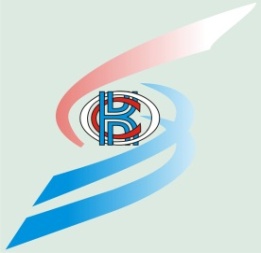 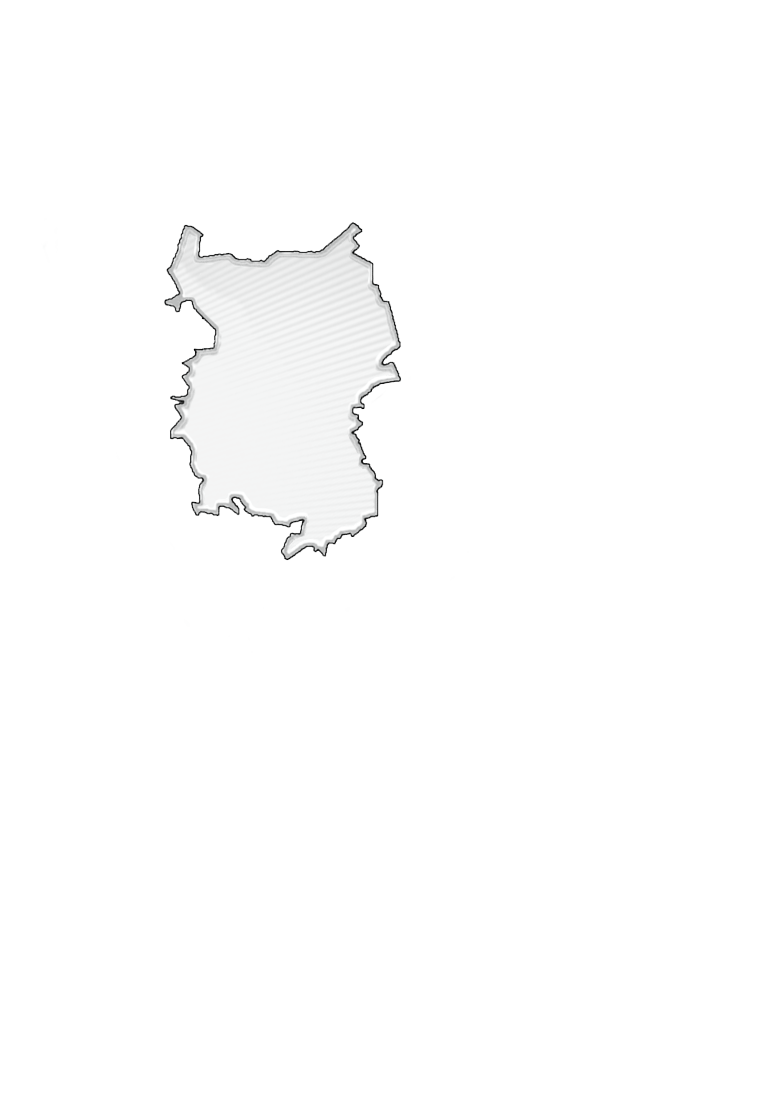 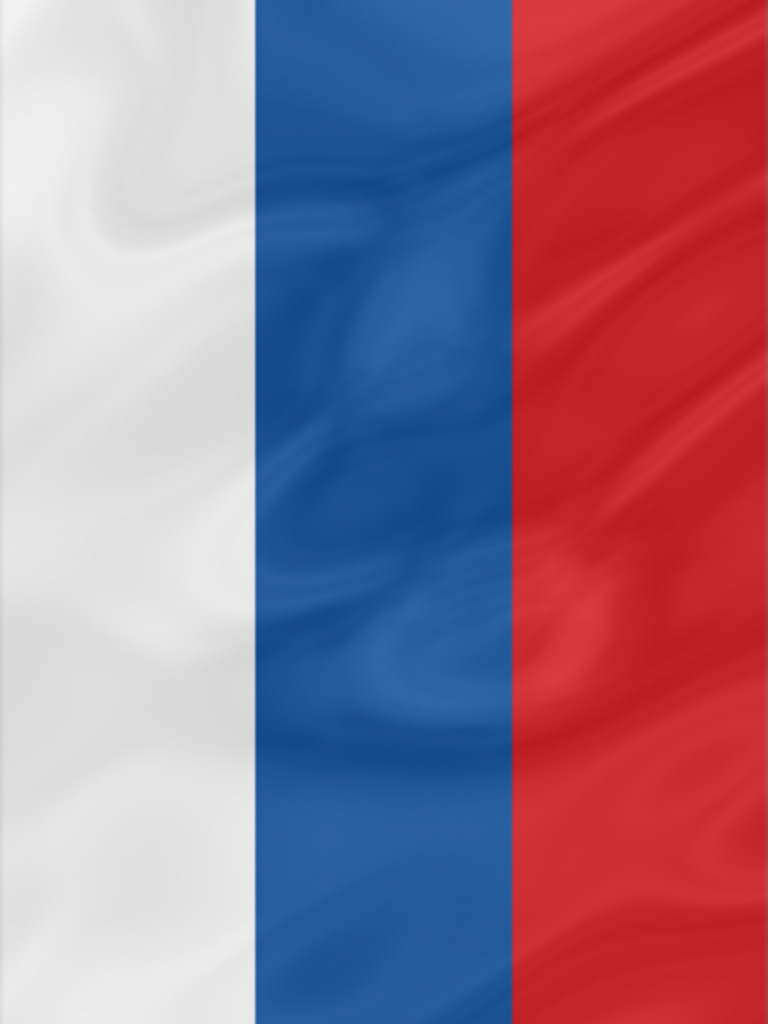 Подготовка издания осуществлялась специалистами Территориального органа Федеральной службы государственной статистики по Омской области.Редакционный Совет:Е.В. Шорина – Председатель редакционного Совета Л.В. Петрова, Н.Д. Фокина,  Е.Н. Олейник, Т.В. Прошутинская, Г.А. Дюбина, Л.Н. Иванова, Н.И. Ильина, С.А. Ладаива, Т.В. Нурманова, Т.В. Опарина, О.Ф. Скворцова, А.В. Цвига, Е.Ю. ЖевановаСоциально-экономическое положение Омской области за январь – февраль 2020 года: Докл. / Омскстат. - Омск, 2020. – 60 с.В докладе представлена официальная статистическая информация о социально-экономическом положении Омской области в январе – феврале 2020 года.Материалы доклада освещают положение основных видов экономической деятельности. Публикуются официальные статистические данные по производству товаров и услуг, строительству, сельскому хозяйству, оптовому и потребительскому рынкам, ценам, финансам, рынку труда, уровню жизни населения, демографической ситуации и другим показателям. Данные по отдельным показателям, по сравнению с опубликованными ранее, уточнены.Значения данных, обозначенные «…», по отдельным показателям в разделе «Внешняя торговля», «Финансы» не публикуются в целях обеспечения конфиденциальности первичных статистических данных, полученных от организаций, в соответствии с Федеральным законом от 29.11.2007 № 282-ФЗ «Об официальном статистическом учете и системе государственной статистики в Российской Федерации» (п.5 ст.4; ч.1 ст.9). СОКРАЩЕНИЯУсловные обозначения:	-	явление отсутствует;	...	данных не имеется;	0,0	небольшая величина.В отдельных случаях незначительные расхождения итогов от суммы
слагаемых объясняются округлением данных.С О Д Е Р Ж А Н И ЕI. ОСНОВНЫЕ ЭКОНОМИЧЕСКИЕ И СОЦИАЛЬНЫЕ ПОКАЗАТЕЛИ   ОМСКОЙ ОБЛАСТИ	4II. ЭКОНОМИЧЕСКАЯ СИТУАЦИЯ В ОМСКОЙ ОБЛАСТИ	51. Производство товаров и услуг	51.1. Промышленное производство	51.2. Сельское хозяйство	71.3. Строительство	91.4. Транспорт	112. Рынки товаров и услуг	122.1. Розничная торговля	122.2. Рестораны, кафе, бары	142.3. Рынок платных услуг населению	152.4. Оптовая торговля	162.5. Внешняя торговля	172.5.1. Экспорт и импорт услуг	173. Демография организаций	194. Инвестиции в нефинансовые активы	225. Цены	225.1. Потребительские цены	235.2. Цены производителей	266. Финансы	306.1. Просроченная кредиторская задолженность организаций	30III. СОЦИАЛЬНАЯ СФЕРА	321. Уровень жизни населения	322. Занятость и безработица	413. Заболеваемость	43IV. ДЕМОГРАФИЯ	44Методологический комментарий	47I. ОСНОВНЫЕ ЭКОНОМИЧЕСКИЕ И СОЦИАЛЬНЫЕ ПОКАЗАТЕЛИ ОМСКОЙ ОБЛАСТИ
II. ЭКОНОМИЧЕСКАЯ СИТУАЦИЯ В ОМСКОЙ ОБЛАСТИ1. Производство товаров и услуг1.1. Промышленное производствоИндекс промышленного производства1) в феврале 2020 года по сравнению с соответствующим периодом 2019 года составлял 105,0 процента, в январе-феврале 2020 года – 102,6 процента. Индекс промышленного производстваИндексы производствапо видам экономической деятельности1.2. Сельское хозяйствоЖивотноводствоПоголовье крупного рогатого скота в сельскохозяйственных организациях на конец февраля 2020 года, по расчетам, составляло 181,0 тыс. голов (на 5,8% меньше, чем в предыдущем году на соответствующую дату), из него коров – 69,9 тыс. голов (на 5,7% меньше), свиней – 298,5 тыс. голов (на 9,5% меньше), птицы – 5770,5 тыс. голов (на 2,9% меньше).Динамика поголовья скота и птицы 
в сельскохозяйственных организациях(на конец месяца; в процентах к соответствующей дате предыдущего года)Производство молока по сравнению с январем-февралем 2019 года, по расчетам, увеличилось на 3,7 процента, скота и птицы на убой (в живом весе) и яиц сократилось на 4,3 процента и 14,4 процента соответственно.Производство основных видов продукции животноводства
в сельскохозяйственных организацияхНадой молока на одну корову в сельскохозяйственных организациях (без субъектов малого предпринимательства) в январе-феврале 2020 года составлял 797 килограммов (в январе-феврале 2019 года – 730 кг.), средняя яйценоскость одной курицы-несушки – 47 штук яиц (в январе-феврале 2019 года – 46 штук).По сравнению с январем-февралем 2019 года в структуре производства скота и птицы на убой (в живом весе) отмечалось увеличение удельного веса производства мяса крупного рогатого скота и свиней при снижении доли производства мяса птицы.Производство основных видов скота и птицы на убой 
(в живом весе) в сельскохозяйственных организацияхВ сельскохозяйственных организациях (без субъектов малого предпринимательства) обеспеченность скота кормами на конец февраля 2020 года в расчете на 1 условную голову скота по сравнению с соответствующей датой предыдущего года была ниже на 5,7 процента.Наличие кормов в сельскохозяйственных организациях 
(без субъектов малого предпринимательства)1.3. СтроительствоСтроительная деятельность. Объем работ, выполненных по виду экономической деятельности «Строительство» 1) 2), в феврале 2020 года составлял 4572,6 млн. рублей или 62,7 процента3)  к соответствующему периоду предыдущего года, в январе-феврале 2020 года – 9943,5 млн. рублей или 102,9 процента.Динамика объема работ, выполненных по виду 
экономической деятельности «Строительство»1)1) Включая объем работ, не наблюдаемых прямыми статистическими методами.2) Предварительные данные.3) В сопоставимых ценах.4) Начиная с итогов за январь 2019 года, при расчетах динамики показателей в качестве информации по соответствующему периоду предыдущего года используют данные, сформированные на основе отчетности респондентов, предоставленной в предыдущем году.1Жилищное строительство. Организациями всех форм собственности и индивидуальными застройщиками в январе-феврале 2020 года введено в действие 928 квартир общей площадью 66,8 тыс. кв. метров. Индивидуальными застройщиками введено в действие 205 квартир общей площадью 32,3 тыс. кв. метров. 
Динамика ввода в действие  общей площади жилых домов1) С учетом жилых домов, построенных на земельных участках, предназначенных для ведения гражданами садоводства.2) Без учета жилых домов, построенных на земельных участках, предназначенных для ведения гражданами садоводства.1.4. Транспорт
Динамика пассажирооборота автомобильного транспорта
1) Без заказных автобусов, включая маршрутные таксомоторы.2) Данные изменены за счет уточнения организациями ранее предоставленной информации.2. Рынки товаров и услуг 1)2.1. Розничная торговляОборот розничной торговли в феврале 2019 года составлял 27414,9 млн. рублей, что в сопоставимых ценах соответствует 102,7 процента к соответствующему периоду 2019 года, в январе-феврале 2020 года  – 54642,8 млн. рублей, или 101,8 процента.Динамика оборота розничной торговлиОборот розничной торговли в январе-феврале 2020 года на 98,9 процента формировался торгующими организациями и индивидуальными предпринимателями, осуществляющими деятельность вне рынка, доля розничных рынков и ярмарок соответствовала 1,1 процента (как и в январе-феврале 2019 года).Оборот розничной торговли торгующих организаций 
и продажа товаров на розничных рынках и ярмаркахВ январе-феврале 2020 года в структуре оборота розничной торговли удельный вес пищевых продуктов, включая напитки, и табачных изделий составлял 46,5 процента, непродовольственных товаров– 53,5 процента (в январе-феврале 2019 года – 46,8% и 53,2% соответственно).Динамика оборота розничной торговли 
пищевыми продуктами, включая напитки, и табачными изделиями и непродовольственными товарами2.2. Рестораны, кафе, бары 1)Оборот общественного питания в феврале 2020 года составлял 1501,9 млн. рублей, что в сопоставимых ценах на 25,4 процента больше, чем в феврале 2019 года и на 1,6 процента больше, чем в январе 2020 года, в январе-феврале 2020 года – 2997,8 млн. рублей (на 21,8 % больше).Динамика оборота общественного питания2.3. Рынок платных услуг населениюОбъем платных услуг, оказанных населению Омской области в январе 2020 года, составлял 8,3 млрд. рублей, что на 0,7 процента меньше, чем в январе 2019 года. Динамика объема платных услуг2.4. Оптовая торговля Оборот оптовой торговли в январе-феврале 2020 года составлял 78888,4 млн. рублей, или 113,4 процента к январю-февралю 2019 года. На долю субъектов малого предпринимательства приходилось 44,9 процента оборота оптовой торговли.Динамика оборота оптовой торговлиОборот оптовой торговли в январе-феврале 2020 года на 84,0 процента формировался организациями оптовой торговли, оборот которых составлял 66294,3 млн. рублей, или 121,7 процента к январю-февралю 2019 года. 2.5. Внешняя торговля2.5.1. Экспорт и импорт услугВ 2019 году организациями Омской области (без микропредприятий) было оказано услуг во внешнеэкономической деятельности на 25,4 млн. долларов США, импорт услуг составлял 281,7 млн. долларов США. По сравнению с 2018 годом экспорт услуг увеличился на 5,9 процента, импорт услуг увеличился в 7,3 раза. Доля стран дальнего зарубежья в общем объеме экспорта услуг в 2019 году составляла 51,7 процента, импорта услуг – 97,2 процента.Экспорт основных видов услуг
в 2019 годуПродолжениеИмпорт основных видов услуг
в 2019 году3. Демография организаций 
В январе 2020 года в Статистический регистр Росстата по Омской 
области поставлено на учет1) 217 организаций, количество снятых с учета2) 
организаций составило 207 единиц. Демография организаций, учтенных в составе Статистического 
регистра Росстата, по видам экономической деятельностиДемография организаций, учтенных в составе 
Статистического регистра Росстата, 
по формам собственности4. Инвестиции в нефинансовые активыДинамика инвестиций в основной капитал 1)   5. ЦеныИндексы цен и тарифов5.1. Потребительские ценыИндекс потребительских цен на товары и услуги в Омской области в феврале 2020 года по сравнению с предыдущим месяцем составил 100,5 процента, в том числе на продовольственные товары  – 100,6 процента, непродовольственные товары – 100,1 процента, услуги – 101,0 процента.Индексы потребительских цен и тарифов на товары и услугиБазовый индекс потребительских цен (БИПЦ), исключающий изменения цен на отдельные товары, подверженные влиянию факторов, которые носят административный, а также сезонный характер, в феврале 2020 года составил 100,1 процента, с начала года – 100,2 процента (в феврале 2019 г. – 100,2%, с начала года – 101,2%).Стоимость фиксированного набора потребительских товаров и услуг для межрегиональных сопоставлений покупательной способности населения по Омской области в феврале 2020 года составила 14205,97 рубля и по сравнению с предыдущим месяцем не изменилась, с начала года – повысилась на 0,1 процента (в феврале 2019 г. – повысилась на 0,5%, с начала года – на 2,3%). Средний уровень цен на продовольственные товары в феврале 2020 года  повысился на 0,6 процента, с начала года  – на 1,2 процента (в феврале 2019 г. – повысился на 1,0%, с начала года –  на 2,1%).Максимальное изменение ценна отдельные продовольственные товарыСтоимость условного (минимального) набора продуктов питания по Омской области в конце феврале 2020 года составила 3579,83 рубля и по сравнению с предыдущим месяцем повысилась на 0,2 процента, с начала года – на 0,8 процента (в феврале 2019 г. – повысилась на 1,7%, с начала года – на 3,6%).Цены на непродовольственные  товары в феврале 2020 года повысились  на 0,1 процента, с начала года – на 0,2 процента (в феврале 2019 г. – повысились на 0,2%, с начала года – на 1,0%).Максимальное изменение ценна отдельные непродовольственные товарыПродолжениеЦены и тарифы на услуги в феврале 2020 года в среднем повысились 
на 1,0 процента, с начала года – на 0,6 процента  (в феврале 2019 г. – повысились на 0,3%, с начала года – на 2,1%).Максимальное изменение цен (тарифов) 
на отдельные услугиСредние тарифы на жилищно-коммунальные услуги5.2. Цены производителейИндекс цен производителей промышленных товаров в феврале 2020 года относительно предыдущего месяца составил 99,8 процента, в том числе индекс цен на продукцию добычи полезных ископаемых – 95,9 процента, обрабатывающих производств – 99,9 процента, обеспечение электрической энергией, газом и паром; кондиционирование воздуха 99,0 процента, водоснабжение; водоотведение, организация сбора и утилизации отходов, деятельность по ликвидации загрязнений – 100,0 процента.Изменение цен производителей промышленных товаровИндексы цен производителей промышленных товаров
по видам экономической деятельностиПродолжениеОкончаниеИндекс тарифов на грузовые перевозки в среднем по всем видам транспорта в феврале 2020 года по сравнению с предыдущим месяцем составил 100,0 процента.Индексы тарифов на грузовые перевозки по видам транспорта6. Финансы6.1. Просроченная кредиторская задолженность организаций1)Кредиторская задолженность на конец декабря 2019 года составляла 337577,6 млн. рублей, из нее на просроченную приходилось 1,6 процента
(на конец декабря 2018 г. – 4,3%, на конец ноября 2019 г.– 2,5%).Просроченная кредиторская задолженность
по видам экономической деятельности
на конец декабря 2019 годаIII. СОЦИАЛЬНАЯ СФЕРА1. Уровень жизни населенияПо предварительным данным, в январе-декабре 2019 года объем денежных доходов населения сложился в размере 623,2 млрд. рублей и увеличился по сравнению с январем-декабрем 2018 года на 4,6 процента.Денежные расходы населения в январе-декабре 2019 года составили 
603,6 млрд. рублей и выросли на 7,0 процента по сравнению с 2018 годом. 
На покупку товаров и оплату услуг население израсходовало 525,0 млрд. рублей, что на 7,5 процента больше, чем в 2018 году. За январь-декабрь 2019 года прирост сбережений населения составил 
19,7 млрд. рублей и уменьшился на 12,0 млрд. рублей (на 37,9%) по сравнению 
с предшествующим годом.Основные показатели, характеризующие уровень жизни населенияПродолжениеРеальные денежные доходы, по предварительной оценке, в IV квартале 2019 года увеличились на 0,7 процента, в январе-декабре 2019 года снизились 
на 0,2 процента по сравнению с соответствующими периодами 2018 года.Реальные располагаемые денежные доходы (доходы за вычетом 
обязательных платежей, скорректированные на индекс потребительских цен)  
по сравнению с соответствующими периодами 2018 года в IV квартале 2019 года увеличились на 0,7 процента, в январе-декабре 2019 года сократились 
на 0,8 процента.Динамика денежных доходов населения 1)Заработная плата. Среднемесячная номинальная заработная плата, начисленная работникам за январь-декабрь 2019 года, составляла 35193,6 рубля и по сравнению с соответствующим периодом 2018 года увеличилась на 7,3 процента, в декабре 2019 года – на 9,0 процента.Динамика среднемесячной номинальной и реальной 
начисленной заработной платыСреднемесячная номинальная начисленная заработная плата 
по видам экономической деятельностиПросроченная задолженность по заработной плате в организациях (без субъектов малого предпринимательства) наблюдаемых видов экономической деятельности на 1 марта 2020 года составляла 15,1 млн. рублей и увеличилась по сравнению с 1 марта 2019 года на 9,1 млн. рублей (в 2,5 р.), по сравнению 
с 1 февраля 2020 года уменьшилась на 0,8 млн. рублей (на 4,8%). Из общей суммы просроченной задолженности по заработной плате на 1 марта 2020 года  8,8 млн. рублей (58,3%) приходилось на задолженность, образовавшуюся в 2019 году, 5,3 млн. рублей (35,4%) – в 2018 году и ранее.Динамика просроченной задолженности по заработной плате 1)Просроченная задолженность по заработной плате 
по видам экономической деятельностина 1 марта 2020 года2. Занятость и безработицаЧисленность рабочей силы (по итогам выборочного обследования рабочей силы среди населения в возрасте 15 лет и старше) в среднем за ноябрь 2019 года - январь 2020 года составляла 1009,1 тыс. человек, и по сравнению с соответствующим периодом прошлого года уменьшилась на 0,8 процента.В составе рабочей силы 939,1 тыс. человек были заняты экономической деятельностью и 70,0 тыс. человек не имели занятия, но активно его искали 
(в соответствии с методологией Международной Организации Труда классифицировались как безработные). Численность занятого населения в ноябре 2019 года - январе 2020 года уменьшилась по сравнению с соответствующим периодом прошлого года на 5,6 тыс. человек (на 0,6%), численность безработных - на 2,9 тыс. человек (на 4,0%). Уровень занятости населения в ноябре 2019 года - январе 2020 года соответствовал 59,0 процента, уровень безработицы – 6,9 процента.Динамика численности рабочей силы 1) 
(в возрасте 15 лет и старше)Число замещенных рабочих мест работниками списочного состава, совместителями и лицами, выполнявшими работы по договорам гражданско-правового характера, в организациях (без субъектов малого предпринимательства), средняя численность работников которых превышала 15 человек, в декабре 2019 года составляло 403,6 тыс. человек, в январе-декабре 2019 года – 404,4 тыс. человек.Число замещенных рабочих мест в организацияхБезработица (по данным Министерства труда и социального развития Омской области). Численность незанятых трудовой деятельностью граждан, состоявших на регистрационном учете в государственных учреждениях службы занятости населения, к концу февраля 2020 года составляла 15,7 тыс. человек, из них статус безработного имели 13,7 тыс. человек, пособие по безработице получали 10,5 тыс. человек.Динамика численности незанятых трудовой деятельностью граждан, состоявших на учете в государственных учреждениях службы 
занятости населения 3. ЗаболеваемостьЗаболеваемость населения
отдельными инфекционными заболеваниями(по данным Территориального управления
Роспотребнадзора по Омской области)(зарегистрировано заболеваний)IV. ДЕМОГРАФИЯВ январе 2020 года демографическая ситуация в области характеризовалась следующими данными: Показатели естественного движения населения
в январеРаспределение умерших по причинам смерти
в январеВ январе-декабре 2019 года миграционная ситуация в области характеризовалась следующими данными: Общие итоги миграцииПоказатели международной миграцииМетодологический комментарийИндекс производства – относительный показатель, характеризующий изменение масштабов производства в сравниваемых периодах. Различают индивидуальные и сводные индексы производства. Индивидуальные индексы отражают изменение выпуска одного продукта и исчисляются как отношение объемов производства данного вида продукта в натурально-вещественном выражении в сравниваемых периодах. Сводный индекс производства характеризует совокупные изменения  производства всех видов продукции и отражает изменение создаваемой в процессе производства стоимости в результате изменения только физического объема производимой продукции. Для исчисления сводного индекса производства индивидуальные индексы по конкретным видам продукции поэтапно агрегируются в индексы по видам деятельности, подгруппам, группам, подклассам, классам, подразделам и разделам ОКВЭД. Индекс промышленного производства – агрегированный индекс производства по видам экономической деятельности «Добыча полезных ископаемых», «Обрабатывающие производства», «Обеспечение электрической энергией, газом и паром; кондиционирование воздуха», «Водоснабжение; водоотведение, организация сбора и утилизации отходов, деятельность по ликвидации загрязнений».По категории «сельскохозяйственные организации» показаны данные по хозяйственным товариществам, обществам и партнерствам, производственным кооперативам, унитарным предприятиям, подсобным хозяйствам несельскохозяйственных организаций и учреждений.Данные о поголовье скота, производстве и реализации основных сельскохозяйственных продуктов по всем сельхозпроизводителям определяются: по сельскохозяйственным организациям – на основании сведений форм федерального государственного статистического наблюдения (по субъектам малого предпринимательства – с применением выборочного метода наблюдения); по хозяйствам населения, крестьянским (фермерским) хозяйствам и индивидуальным предпринимателям – по материалам выборочных обследований.Поголовье скота и птицы включает поголовье всех возрастных групп соответствующего вида сельскохозяйственных животных.Производство cкота и птицы на убой (в живом весе) – показатель, характеризующий результат использования скота и птицы для забоя на мясо. Общий объем производства скота и птицы на убой включает как проданные скот и птицу, подлежащие забою, так и забитые в сельскохозяйственных организациях, крестьянских (фермерских) хозяйствах, у индивидуальных предпринимателей и в хозяйствах населения.Производство молока характеризуется фактически надоенным сырым коровьим, козьим и кобыльим молоком, независимо от того, было ли оно реализовано или потреблено в хозяйстве на выпойку молодняка. Молоко, высосанное молодняком при подсосном его содержании, в продукцию не включается и не учитывается при определении средних удоев.При расчете среднего годового надоя молока на одну корову производство молока, полученного от коров молочного стада, делится на их среднее поголовье.Производство яиц включает их сбор от всех видов сельскохозяйственной птицы, в том числе и яйца, пошедшие на воспроизводство птицы (инкубация и др.).Объем выполненных работ по виду деятельности «Строительство» - это работы, выполненные организациями собственными силами по виду деятельности «Строительство» на основании договоров и (или) контрактов, заключаемых с заказчиками. В стоимость этих работ включаются работы по строительству новых объектов, капитальному и текущему ремонту, реконструкции, модернизации жилых и нежилых зданий и инженерных сооружений. Данные приводятся с учетом объемов, выполненных субъектами малого предпринимательства, организациями министерств и ведомств, имеющих воинские подразделения, и объемов скрытой и неформальной деятельности в строительстве.	Общая площадь жилых домов состоит из жилой площади и площади подсобных (вспомогательных) помещений в квартирных домах и общежитиях постоянного типа, в домах для инвалидов и престарелых, спальных помещений детских домов и школ-интернатов. К площадям подсобных (вспомогательных) помещений квартир относится площадь кухонь, внутриквартирных коридоров, ванных, душевых, туалетов, кладовых, встроенных шкафов, а также отапливаемых и пригодных для проживания мансард, мезонинов, веранд и террас. В общежитиях к подсобным (вспомогательным) помещениям также относятся помещения культурно-бытового назначения и медицинского обслуживания. Площадь лоджий, балконов, холодных веранд, террас, кладовых включается в общую площадь с установленными понижающими коэффициентами.В данные об общем числе построенных квартир включены квартиры в жилых домах квартирного и гостиничного типа и общежитиях, построенных в городских поселениях и сельской местности организациями всех форм собственности и индивидуальными застройщиками. Пассажирооборот автомобильного транспорта – объем работы автомобильного транспорта по перевозкам пассажиров. Единицей измерения является пассажиро-километр. Определяется суммированием произведений количества пассажиров по каждой позиции перевозки на расстояние перевозки. Оборот розничной торговли - выручка от продажи товаров населению для личного потребления или использования в домашнем хозяйстве за наличный расчет или оплаченных по кредитным карточкам, расчетным чекам банков, по перечислениям со счетов вкладчиков, по поручению физического лица без открытия счета, посредством платежных карт (электронных денег).Стоимость товаров, проданных (отпущенных) отдельным категориям населения со скидкой, или полностью оплаченных органами социальной защиты, включается в оборот розничной торговли в полном объеме. В оборот розничной торговли не включается стоимость товаров, проданных (отпущенных) из розничной торговой сети юридическим лицам (в том числе организациям социальной сферы, спецпотребителям и т.п.) и индивидуальным предпринимателям, и оборот общественного питания.Оборот розничной торговли включает данные как по организациям, для которых эта деятельность является основной, так и по организациям других видов деятельности, осуществляющим продажу товаров населению через собственные торговые заведения. Оборот розничной торговли также включает стоимость товаров, проданных населению индивидуальными предпринимателями и физическими лицами на розничных рынках и ярмарках.Оборот розничной торговли формируется по данным сплошного федерального статистического наблюдения за организациями, не относящимися к субъектам малого предпринимательства, которое проводится с месячной периодичностью, ежеквартальных выборочных обследований малых предприятий розничной торговли (за исключением микропредприятий) и розничных рынков, а также ежегодных выборочных обследований индивидуальных предпринимателей и микропредприятий с распространением полученных данных на генеральную совокупность объектов наблюдения.Оборот розничной торговли приводится в фактических продажных ценах, включающих торговую наценку, налог на добавленную стоимость и аналогичные обязательные платежи.Под торговой сетью, в соответствии с п. 8 статьи 2 Федерального закона от 28 декабря 2009 г. № 381-ФЗ «Об основах государственного регулирования торговой деятельности в Российской Федерации», понимается совокупность двух и более торговых объектов, которые принадлежат на законном основании хозяйствующему субъекту или нескольким хозяйствующим субъектам, входящим в одну группу лиц в соответствии с Федеральным законом «О защите конкуренции», или совокупность двух и более торговых объектов, которые используются под единым коммерческим обозначением или иным средством индивидуализации. Информация по розничным торговым сетям формируется на основе их перечня, составленного органами государственной власти субъектов Российской Федерации.Оборот общественного питания - выручка от продажи собственной кулинарной продукции и покупных товаров без кулинарной обработки населению для потребления, главным образом, на месте, а также организациям и индивидуальным предпринимателям для организации питания различных контингентов населения.В оборот общественного питания включается стоимость кулинарной продукции и покупных товаров, отпущенных: работникам организаций с последующим удержанием из заработной платы; на дом по заказам населению; на рабочие места по заказам организаций и индивидуальных предпринимателей; транспортным организациям в пути следования сухопутного, воздушного, водного транспорта; для обслуживания приемов, банкетов и т. п.; организациями общественного питания организациям социальной сферы (школам, больницам, санаториям, домам престарелых и т.п.) в объеме фактической стоимости питания; по абонементам, талонам и т. п. в объеме фактической стоимости питания; стоимость питания в учебных учреждениях, в том числе представляемого для отдельных категорий учащихся на льготной основе за счет средств бюджета, включается в объеме фактической стоимости питания.Оборот общественного питания включает данные как по организациям, для которых эта деятельность является основной, так и по организациям других видов деятельности, осуществляющим продажу кулинарной продукции и покупных товаров для потребления, главным образом, на месте через собственные заведения общественного питания.Оборот общественного питания формируется по данным сплошного федерального статистического наблюдения за организациями, не относящимися к субъектам малого предпринимательства, которое проводится с месячной периодичностью, ежеквартального выборочного обследования малых предприятий (за исключением микропредприятий), а также ежегодных выборочных обследований индивидуальных предпринимателей и микропредприятий с распространением полученных данных на генеральную совокупность объектов наблюдения.Оборот общественного питания приводится в фактических продажных ценах, включающих наценку общественного питания, налог на добавленную стоимость и аналогичные обязательные платежи.Динамика оборота розничной торговли (общественного питания) определяется путем сопоставления величины оборота в сравниваемых периодах в сопоставимых ценах.В соответствии с требованиями системы национальных счетов оборот розничной торговли и общественного питания организаций досчитываются на объемы деятельности, не наблюдаемой прямыми статистическими методами.Объем платных услуг населению отражает объем потребления гражданами различных видов услуг, оказанных им за плату. Он представляет собой денежный эквивалент объема услуг, оказанных резидентами российской экономики населению Российской Федерации, а также гражданам других государств (нерезидентам), потребляющим те или иные услуги на территории Российской Федерации. Производителями услуг выступают исключительно резиденты российской экономики (юридические лица всех форм собственности, физические лица, осуществляющие предпринимательскую деятельность без образования юридического лица (индивидуальные предприниматели) на территории Российской Федерации, а также нотариусы, занимающиеся частной практикой, и адвокаты, учредившие адвокатские кабинеты, осуществляющие адвокатскую деятельность индивидуально).Этот показатель формируется в соответствии с методологией формирования официальной статистической информации об объеме платных услуг населению на основании данных форм федерального статистического наблюдения и оценки ненаблюдаемой деятельности на рынке услуг.Оборот оптовой торговли – стоимость отгруженных товаров, приобретенных ранее на стороне в целях перепродажи юридическим лицам и индивидуальным предпринимателям для профессионального использования (переработки или дальнейшей продажи). Оборот оптовой торговли приводится в фактических продажных ценах, включающих торговую наценку, налог на добавленную стоимость, акциз, экспортную пошлину, таможенные сборы и аналогичные обязательные платежи. Сумма вознаграждения комиссионеров (поверенных, агентов) отражается по фактической стоимости, включая НДС.Оборот оптовой торговли включает данные по организациям с основным видом экономической деятельности «оптовая торговля, включая торговлю через агентов, кроме торговли автотранспортными средствами и мотоциклами» и по организациям других видов деятельности, осуществляющих оптовую торговлю.Оборот оптовой торговли формируется по данным сплошного федерального статистического наблюдения за организациями (предприятиями), не относящимися к субъектам малого предпринимательства, выборочного обследования малых предприятий оптовой торговли (кроме микропредприятий), которые проводятся с месячной периодичностью, ежеквартальных выборочных обследований малых предприятий всех видов деятельности (кроме микропредприятий), а также ежегодных выборочных обследований микропредприятий и индивидуальных предпринимателей с распространением полученных по выборочным обследованиям данных на генеральную совокупность объектов наблюдения. Кроме того, в соответствии с требованиями системы национальных счетов оборот оптовой торговли досчитывается на объемы скрытой деятельности.Объемы оборота оптовой торговли ежеквартально уточняются по результатам выборочного обследования малых организаций.Услугами в области внешнеэкономической деятельности являются поступающие на внешний рынок полезные результаты деятельности, удовлетворяющие определенные потребности, но не воплощенные в материально-вещественной форме.Экспорт услуг – услуги, оказанные резидентами национальной экономики для нерезидентов.Импорт услуг – услуги, оказанные нерезидентами для резидентов национальной экономики.Основополагающим критерием при определении резидентства хозяйственной единицы является центр ее экономического интереса, который находится на экономической территории данной страны. Экономическая территория страны – это географическая территория, находящаяся под юрисдикцией правительства данной страны. Она включает воздушное пространство, территориальные воды, континентальный шельф, расположенный в международных водах, а также территории посольств, консульств и так далее, расположенные на территории других государств, свободные зоны, приписные таможенные склады и организации, эксплуатация которых осуществляется офшорными организациями под непосредственным контролем таможенных органов.Статистический регистр Росстата – представляет собой генеральную совокупность объектов федерального статистического наблюдения, в которую включены юридические лица и индивидуальные предприниматели, прошедшие государственную регистрацию на территории Российской Федерации, организации, созданные в установленном законодательством Российской Федерации порядке, другие типы единиц, являющиеся объектами федерального статистического наблюдения. Юридическое лицо – организация, которая имеет обособленное имущество и отвечает им по своим обязательствам, может от своего имени приобретать и осуществлять гражданские права и нести гражданские обязанности, быть истцом и ответчиком в суде. Экономическая деятельность имеет место тогда, когда ресурсы (оборудование, рабочая сила, технологии, сырье, материалы, энергия, информационные ресурсы) объединяются в производственный процесс, имеющий целью производство продукции (оказание услуг). Экономическая деятельность характеризуется затратами на производство, процессом производства и выпуском продукции (оказанием услуг). Распределение учтенных в Статистическом регистре Росстата осуществляется по приоритетному виду экономической деятельности, заявленному хозяйствующим субъектом при обращении в регистрирующий орган.Инвестиции – денежные средства, ценные бумаги, иное имущество, в том числе имущественные права, иные права, имеющие денежную оценку, вкладываемые в объекты предпринимательской и (или) иной деятельности в целях получения прибыли и (или) достижения иного полезного эффекта.Инвестиции в основной капитал (в части новых и поступивших по импорту основных средств)  – затраты на строительство, реконструкцию (включая расширение и модернизацию) объектов, которые приводят к увеличению их первоначальной стоимости, приобретение машин, оборудования, транспортных средств, производственного инвентаря, бухгалтерский учет которых осуществляется в порядке, установленном для учета вложений во внеоборотные активы, на формирование рабочего, продуктивного и племенного стада, насаждение и выращивание многолетних культур и т.д., инвестиции в объекты интеллектуальной собственности: произведение науки, литературы и искусства, программное обеспечение и базы данных для ЭВМ, изобретения, полезные модели, промышленные образцы, селекционные достижения; произведенные нематериальные поисковые затраты.Инвестиции в основной капитал учитываются без налога на добавленную стоимость. Индекс физического объема инвестиций в основной капитал рассчитан в сопоставимых ценах. В качестве сопоставимых цен приняты среднегодовые цены предыдущего года.Инвестиции в жилые здания и помещения – расходы на строительство жилых зданий, т.е. зданий, предназначенных для невременного проживания людей: жилые дома, входящие в жилой фонд (общего назначения, общежития, спальные корпуса школ-интернатов, учреждения для детей-сирот и детей, оставшихся без попечения родителей, приютов для престарелых и инвалидов), жилые здания (помещения), не входящие в жилищный фонд.Инвестиции в здания (кроме жилых) и сооружения – расходы на строительство зданий и сооружений, которые складываются из выполненных строительных работ и приходящих на них прочих капитальных затрат. При этом в затраты на строительство зданий включаются затраты на коммуникации внутри здания, необходимые для его эксплуатации.Инвестиции в машины, оборудование, транспортные средства – затраты на приобретение машин, транспортных средств, оборудования, инструмента и инвентаря, а также затраты на монтаж оборудования на месте его постоянной эксплуатации, проверку и испытание качества монтажа.Информация по видам экономической деятельности представлена в соответствии с Общероссийским классификатором видов экономической деятельности (ОКВЭД2) исходя из назначения основных фондов, в воспроизводство которых вложены инвестиции т.е. той сферы экономической деятельности, где они будут функционировать.Индекс потребительских цен на товары и услуги характеризует изменение во времени общего уровня цен на товары и услуги, приобретаемые населением для непроизводственного потребления. Он измеряет отношение стоимости фиксированного набора товаров и услуг в текущем периоде к его стоимости в базисном периоде.Расчет индекса потребительских цен производится ежемесячно на базе статистических данных, полученных в результате наблюдения за уровнем и динамикой цен в регионе по выборочной сети организаций торговли и услуг всех форм собственности, а также в местах реализации товаров и предоставления услуг физическими лицами. В набор товаров и услуг, разработанный для наблюдения за ценами, репрезентативно включено 516 товаров (услуг) - представителей. Отбор товаров и услуг произведен с учетом их относительной важности для потребления населением, представительности с точки зрения отражения динамики цен на однородные товары, устойчивого наличия их в продаже.Стоимость фиксированного набора потребительских товаров и услуг для межрегиональных сопоставлений покупательной способности исчисляется на основе единых объемов потребления, средних цен по России и ее субъектам. Состав набора утверждается правовым актом Росстата и размещается на его официальном сайте. В состав набора включены 83 наименования товаров и услуг, в том числе 30 видов продовольственных товаров, 41 вид непродовольственных товаров и 12 видов услуг. Данные о стоимости набора приведены в расчете на одного человека в месяц.Стоимость условного (минимального) набора продуктов питания отражает межрегиональную дифференциацию уровней потребительских цен на продукты питания, входящие в него. Рассчитывается на основе единых, установленных в целом по Российской Федерации, условных объемов потребления продуктов питания и средних потребительских цен на них по субъектам Российской Федерации. В состав минимального набора продуктов питания включено 33 наименования продовольственных товаров. Данные о стоимости набора приведены в расчете на одного человека в месяц.Базовый индекс потребительских цен (БИПЦ) рассчитывается на основании набора потребительских товаров и услуг, используемого для расчета сводного индекса потребительских цен, за исключением отдельных товарных групп и видов товаров и услуг, цены на которые в основной массе регулируются на федеральном и региональном уровнях, а также в значительной степени подвержены воздействию сезонного фактора.Индекс цен производителей промышленных товаров рассчитывается на основе зарегистрированных цен на товары (услуги) – представители в 
базовых организациях. Цены производителей представляют собой фактически сложившиеся на момент регистрации цены на произведенные в отчетном 
периоде товары (оказанные услуги), предназначенные для реализации на внутрироссийский рынок и на экспорт (без косвенных товарных налогов – налога на добавленную стоимость, акциза и других налогов не входящих в 
себестоимость, без стоимости транспортировки до потребителя).Рассчитанные по товарам (услугам) - представителям индексы цен производителей последовательно агрегируются в индексы цен соответствующих видов, групп, классов, разделов экономической деятельности. В качестве весов используются данные об объеме производства в стоимостном выражении за базисный период.Индекс цен производителей сельскохозяйственной продукции исчисляется на основании регистрации в отобранных для наблюдения сельскохозяйственных организациях цен на основные виды товаров-представителей, реализуемых заготовительным, перерабатывающим организациям, на рынке, через собственную торговую сеть, населению непосредственно с транспортных средств, на ярмарках, биржах, аукционах, организациям, коммерческим структурам и т.п. Цены производителей сельскохозяйственной продукции приводятся с учетом надбавок и скидок за качество реализованной продукции без расходов на транспортировку, экспедирование, погрузку и разгрузку продукции, а также налога на добавленную стоимость.Сводный индекс цен на продукцию (затраты, услуги) инвестиционного назначения отражает общее изменение цен в строительстве объектов различных видов экономической деятельности и рассчитывается как агрегированный показатель из индексов цен производителей на строительную продукцию, приобретения машин и оборудования инвестиционного назначения и на прочую продукцию (затраты, услуги) инвестиционного назначения, взвешенных по доле этих элементов в общем объеме инвестиций в основной капитал.Индекс цен производителей на строительную продукцию формируется из индексов цен на строительно-монтажные работы и на прочие затраты, включенные в сводный сметный расчет строительства, взвешенных по доле этих элементов в общем объеме инвестиций в жилища, здания и сооружения. Расчет индекса цен на строительно-монтажные работы проводится на основе данных формы отчетности о ценах на материалы, детали и конструкции, приобретенные базовыми подрядными организациями, а также на базе технологических моделей, разработанных по видам экономической деятельности с учетом территориальных особенностей строительства.Индексы тарифов на грузовые перевозки характеризуют изменение фактически действующих тарифов на грузовые перевозки за отчетный период без учета изменения за этот период структуры перевезенных грузов по разнообразным признакам: по виду и размеру отправки груза, скорости доставки, расстоянию перевозки, территории перевозки, типу подвижного состава, степени использования его грузоподъемности и др.Сводный индекс тарифов на грузовые перевозки всеми видами транспорта рассчитывается исходя из индексов тарифов на перевозку грузов отдельными видами транспорта (трубопроводным, внутренним водным, автомобильным), взвешенных на объемы доходов от перевозки грузов соответствующими видами транспорта за базисный период. По каждому виду транспорта регистрируются тарифы на услуги-представители. За услугу-представитель принимается перевозка одной тонны массового груза определенным видом транспорта на фиксированное расстояние. Регистрация тарифов осуществляется в выборочной совокупности транспортных организаций.Кредиторская задолженность – задолженность по расчетам с поставщиками и подрядчиками за поступившие материальные ценности, выполненные работы и оказанные услуги, в том числе задолженность, обеспеченная векселями выданными; задолженность по расчетам с дочерними и зависимыми обществами по всем видам операций; с рабочими и служащими по оплате труда, представляющая собой начисленные, но не выплаченные суммы оплаты труда; задолженность по отчислениям на государственное социальное страхование, пенсионное обеспечение и медицинское страхование работников организации, задолженность по всем видам платежей в бюджет и внебюджетные фонды; задолженность организации по платежам по обязательному и добровольному страхованию имущества и работников организации и другим видам страхования, в которых организация является страхователем; авансы полученные, включающие сумму полученных авансов от сторонних организаций по предстоящим расчетам по заключенным договорам, а также штрафы, пени и неустойки, признанные организацией или по которым получены решения суда (арбитражного суда) или другого органа, имеющего в соответствии с законодательством Российской Федерации право на принятие решения об их взыскании, и отнесенные на финансовые результаты организации, непогашенные суммы заемных средств, подлежащие погашению в соответствии с договорами.Просроченная задолженность – задолженность, не погашенная в сроки, установленные договором.Среднемесячная номинальная начисленная заработная плата работников в целом по России и субъектам Российской Федерации рассчитывается делением фонда начисленной заработной платы работников списочного и несписочного состава, а также внешних совместителей на среднесписочную численность работников и на количество месяцев в отчетном периоде.Среднемесячная номинальная начисленная заработная плата работников по видам экономической деятельности рассчитывается делением фонда начисленной заработной платы работников списочного состава и внешних совместителей на среднесписочную численность работников и на количество месяцев в отчетном периоде.В фонд заработной платы включаются начисленные работникам (с учетом налога на доходы физических лиц и других удержаний в соответствии с законодательством Российской Федерации) суммы оплаты труда в денежной и неденежной формах за отработанное и неотработанное время, компенсационные выплаты, связанные с режимом работы и условиями труда, доплаты и надбавки, премии, единовременные поощрительные выплаты, а также оплата питания и проживания, имеющая систематический характер. Суммы включаются независимо от источников их выплаты, статей бюджетов и предоставленных налоговых льгот, независимо от срока их фактической выплаты.Реальная начисленная заработная плата характеризует покупательную способность заработной платы в отчетном периоде в связи с изменением цен на потребительские товары и услуги по сравнению с базисным периодом. Для этого рассчитывается индекс реальной начисленной заработной платы путем деления индекса номинальной начисленной заработной платы на индекс потребительских цен за один и тот же временной период.Просроченной задолженностью по заработной плате считаются фактически начисленные (с учетом налога на доходы физических лиц и других удержаний) работникам суммы заработной платы, но не выплаченные в срок, установленный коллективным договором или договором на расчетно-кассовое обслуживание, заключенным с банком. Число дней задержки считается со следующего дня после истечения этого срока. В сумму просроченной задолженности включаются переходящие остатки задолженности, не погашенные на отчетную дату, и не включается задолженность, приходящаяся на внутримесячные даты (аванс).Рабочая сила – лица в возрасте 15 лет и старше, которые в рассматриваемый период (обследуемую неделю) считаются занятыми или безработными.Занятые – лица в возрасте 15 лет и старше, которые в рассматриваемый период (обследуемую неделю) выполняли любую деятельность (хотя бы один час в неделю), связанную с производством товаров или оказанием услуг за оплату или прибыль. В численность занятых включаются также лица, временно, отсутствовавшие на рабочем месте в течение короткого промежутка времени и сохранившие связь с рабочим местом во время отсутствия.К безработным (в соответствии со стандартами Международной Организации Труда - МОТ) относятся лица в возрасте 15 лет и старше, которые в рассматриваемый период удовлетворяли одновременно следующим критериям:не имели работы (доходного занятия); занимались поиском работы в течение последних четырех недель, используя при этом любые способы;были готовы приступить к работе в течение обследуемой недели. К безработным относятся также лица, которые в рассматриваемый период не имели работы, но договорились о сроке начала работы (в течение двух недель после обследуемой недели) и не продолжали дальнейшего ее поиска; не имели работы, были готовы приступить, но не искали работу, так как ожидали ответа от администрации или работодателя на сделанное ранее обращение. При этом период ожидания ответа не должен превышать один месяц.Обучающиеся, пенсионеры и инвалиды учитываются в качестве безработных, если они не имели работы, занимались поиском работы и были готовы приступить к ней.Уровень занятости – отношение численности занятого населения определенной возрастной группы к общей численности населения соответствующей возрастной группы, рассчитанное в процентах.Уровень безработицы - отношение численности безработных определенной возрастной группы к численности рабочей силы (занятых и безработных) соответствующей возрастной группы, рассчитанное в процентах. Информация о численности рабочей силы, занятых и общей численности безработных (применительно к стандартам МОТ) подготавливается по материалам выборочных обследований рабочей силы. Обследование проводится с ежемесячной периодичностью (по состоянию на вторую неделю месяца) на основе выборочного метода наблюдения с последующим распространением итогов на всю численность населения обследуемого возраста. В целях повышения репрезентативности данных о численности и составе рабочей силе показатели занятости и безработицы по субъектам Российской Федерации формируются в среднем за три последних месяца. Годовые данные сформированы в среднем за 12 месяце по совокупности двенадцати последовательных выборок.Безработные, зарегистрированные в государственных учреждениях службы занятости населения - трудоспособные граждане, не имеющие работы и заработка (трудового дохода), проживающие на территории Российской Федерации, зарегистрированные в государственных учреждениях службы занятости населения по месту жительства в целях поиска подходящей работы, ищущие работу и готовые приступить к ней.Число замещенных рабочих мест в организациях определяется суммированием среднесписочной численности работников, средней численности внешних совместителей и средней численности работников, выполнявших работы по договорам гражданско-правового характера. Число замещенных рабочих мест определяется без учета внутреннего совместительства.Среднесписочная численность работников за месяц исчисляется путем суммирования списочной численности работников за каждый календарный день месяца, включая праздничные (нерабочие) и выходные дни, и деления полученной суммы на число календарных дней месяца.Расчет среднесписочной численности работников производится на основании ежедневного учета списочной численности работников, которая должна уточняться в соответствии с приказами о приеме, переводе работников на другую работу и прекращении трудового договора (контракта). В списочную численность включаются наемные работники, работавшие по трудовому договору и выполнявшие постоянную, временную или сезонную работу один день и более, а также работавшие собственники организаций, получавшие заработную плату в данной организации. При определении среднесписочной численности работников некоторые работники списочной численности не включаются в среднесписочную численность. К таким работникам относятся:женщины, находившиеся в отпусках по беременности и родам, лица, находившиеся в отпусках в связи с усыновлением новорожденного ребенка непосредственно из родильного дома, а также в дополнительном отпуске по уходу за ребенком;работники, обучающиеся в образовательных учреждениях и находившиеся в дополнительном отпуске без сохранения заработной платы, а также поступающие в образовательные учреждения, находившиеся в отпуске без сохранения заработной платы для сдачи вступительных экзаменов, в соответствии с законодательством Российской Федерации.Сведения о рождениях, смертях, браках и разводах формируются на основе деперсонифицированных данных, ежемесячно поступающих из Федеральной государственной информационной системы «Единый государственный реестр записей актов гражданского состояния» (ФГИС ЕГР ЗАГС) в соответствии с Федеральным законом от 23 июня 2016 г. № 219-ФЗ, постановлением  Правительства Российской Федерации от 29 декабря 2018 г. № 1746. В число родившихся включены только родившиеся живыми.Естественный прирост (убыль) населения – абсолютная величина разности между числами родившихся и умерших за определенный промежуток времени. Его величина может быть как положительной, так и отрицательной. Общие коэффициенты рождаемости и смертности рассчитываются как отношение соответственно числа родившихся живыми и числа умерших за период к среднегодовой численности населения. Исчисляются в промилле (на 1000 человек населения).Коэффициент естественного прироста (убыли) получен как разность общих коэффициентов рождаемости и смертности. Исчисляется в промилле.Общие коэффициенты брачности и разводимости вычисляются как отношение соответственно числа заключенных и расторгнутых браков за период к средней численности населения. Исчисляются в промилле (на 1000 человек населения).Коэффициент младенческой смертности исчисляется как сумма двух составляющих, первая из которых – отношение числа умерших в возрасте до одного года из поколения родившихся в том году, для которого исчисляется коэффициент, к общему числу родившихся в том же году; а вторая – отношение числа умерших в возрасте до одного года из поколения родившихся в предыдущем году, к общему числу родившихся в предыдущем году. Исчисляется в промилле (на 1000 родившихся живыми).Источником информации о причинах смерти являются записи в медицинских свидетельствах о смерти (форма №106/у-08), составляемых врачом относительно заболевания, несчастного случая, убийства, самоубийства и другого внешнего воздействия, послужившего причиной смерти. Разработка данных об умерших по причинам смерти производится в соответствии с Международной статистической классификацией болезней и проблем, связанных со здоровьем, Х пересмотра (1989 г.).Коэффициенты смертности по причинам смерти вычислены как отношение числа умерших от указанных причин смерти к среднегодовой численности населения. В отличие от общих коэффициентов смертности они рассчитаны на 100 000 человек населения.Данные о миграции населения формируются по итогам ежемесячной разработки форм федерального статистического наблюдения № 1-ПРИБ «Сведения о прибывших гражданах Российской Федерации», № 1-ВЫБ «Сведения о выбывших гражданах Российской Федерации», 
№ 1-ПРИБ_ИнГр «Сведения о прибывших иностранных гражданах и лицах без гражданства», № 1-ВЫБ_ИнГр «Сведения о выбывших иностранных гражданах и лицах без гражданства», представляемых территориальными подразделениями УМВД России по Омской области. Документы составляются при регистрации или снятии с регистрационного учета населения по месту жительства и при регистрации по месту пребывания на срок 9 месяцев и более. Формирование числа выбывших осуществляется автоматически в процессе электронной обработки данных о миграции населения при перемещениях в пределах Российской Федерации, а также по истечению срока пребывания у мигрантов независимо от места прежнего жительства.Миграционный прирост рассчитывается как разность между числом прибывших на данную территорию и числом выбывших за пределы этой территории за определенный промежуток времени. Его величина может быть как положительной, так и отрицательной (убыль).Общий объем миграции определяется как сумма числа прибывших (прибытий) и числа выбывших (выбытий).Коэффициенты миграции вычисляются аналогично коэффициентам 
естественного движения населения.СОЦИАЛЬНО-ЭКОНОМИЧЕСКОЕ ПОЛОЖЕНИЕ ОМСКОЙ ОБЛАСТИ ЗА ЯНВАРЬ – ФЕВРАЛЬ 2020 ГОДАДокладОтветственный за выпуск:Н.И. ИльинаКомпьютерная верстка ОмскстатаЕ.Ю. ЖевановаПри использовании информации ссылка 
на данный источник обязательна.Перепечатке и размножению не подлежит.В соответствии с законодательством Российской Федерации исключительные права на настоящее издание принадлежат Омскстату.----------------------------------------------------- га -гектаркв. метр -квадратный метр ц - центнертыс. -тысяча, тысячи (после цифрового обозначения) т-км -тонно-километрмлн. -миллион (после цифрового обозначения) пасс.- км -пассажиро-километрФевраль
2020 г.Февраль
2020 г.
в % к
февралю
2019 г.Январь – февраль
2020 г.Январь – февраль
2020 г.
в % к
январю – февралю
2019 г.Справочноянварь – 
февраль
2019 г. в % к 
январю – 
февралю
2018 г.Индекс промышленного 
производства1)-105,0-102,6103,5Объем работ, выполненных по виду деятельности «Строительство», млн. рублей2)4572,662,79943,5102,9192,7Ввод в действие жилых домов, 
тыс. кв. метров общей площади26,1/
26,23)100,44)66,7/
66,83)158,74)103,3Оборот розничной торговли, 
млн. рублей27414,9102,754642,8101,8100,5Индекс потребительских цен на товары и услуги, %100,55)102,4-100,76)101,87)Индекс цен производителей промышленных товаров, %8) 99,85)100,7-100,36)92,97)Численность безработных граждан, зарегистрированных в 
государственных учреждениях службы занятости населения, тыс. человек13,79)97,710)13,311)98,799,11) По видам экономической деятельности «Добыча полезных ископаемых», «Обрабатывающие производства», «Обеспечение электрической энергией, газом и паром; кондиционирование воздуха», «Водоснабжение; водоотведение, организация сбора и утилизации отходов, деятельность по ликвидации загрязнений».2) Включая объем работ, не наблюдаемых прямыми статистическими методами. 3) С учетом жилых домов, построенных на земельных участках, предназначенных для 
ведения гражданами садоводства.4) Без учета жилых домов, построенных на земельных участках, предназначенных для 
ведения гражданами садоводства.5) Февраль 2020 года в процентах к январю 2020 года.6) Февраль 2020 года в процентах к декабрю 2019 года.7) Февраль 2019 года в процентах к декабрю 2018 года.8) Индекс цен производителей промышленных товаров, реализуемых на внутрироссийский рынок и на экспорт по видам экономической деятельности «Добыча полезных ископаемых», «Обрабатывающие производства», «Обеспечение электрической энергией, газом и паром; кондиционирование воздуха», «Водоснабжение; водоотведение, организация сбора и утилизации отходов, деятельность по ликвидации загрязнений».9) Данные на конец февраля 2020 года.10) Данные на конец февраля 2020 года в процентах к концу февраля 2019 года.11) В среднем за период.1) По видам экономической деятельности «Добыча полезных ископаемых», «Обрабатывающие производства», «Обеспечение электрической энергией, газом и паром; кондиционирование воздуха», «Водоснабжение; водоотведение, организация сбора и утилизации отходов, деятельность по ликвидации загрязнений».2) Включая объем работ, не наблюдаемых прямыми статистическими методами. 3) С учетом жилых домов, построенных на земельных участках, предназначенных для 
ведения гражданами садоводства.4) Без учета жилых домов, построенных на земельных участках, предназначенных для 
ведения гражданами садоводства.5) Февраль 2020 года в процентах к январю 2020 года.6) Февраль 2020 года в процентах к декабрю 2019 года.7) Февраль 2019 года в процентах к декабрю 2018 года.8) Индекс цен производителей промышленных товаров, реализуемых на внутрироссийский рынок и на экспорт по видам экономической деятельности «Добыча полезных ископаемых», «Обрабатывающие производства», «Обеспечение электрической энергией, газом и паром; кондиционирование воздуха», «Водоснабжение; водоотведение, организация сбора и утилизации отходов, деятельность по ликвидации загрязнений».9) Данные на конец февраля 2020 года.10) Данные на конец февраля 2020 года в процентах к концу февраля 2019 года.11) В среднем за период.1) По видам экономической деятельности «Добыча полезных ископаемых», «Обрабатывающие производства», «Обеспечение электрической энергией, газом и паром; кондиционирование воздуха», «Водоснабжение; водоотведение, организация сбора и утилизации отходов, деятельность по ликвидации загрязнений».2) Включая объем работ, не наблюдаемых прямыми статистическими методами. 3) С учетом жилых домов, построенных на земельных участках, предназначенных для 
ведения гражданами садоводства.4) Без учета жилых домов, построенных на земельных участках, предназначенных для 
ведения гражданами садоводства.5) Февраль 2020 года в процентах к январю 2020 года.6) Февраль 2020 года в процентах к декабрю 2019 года.7) Февраль 2019 года в процентах к декабрю 2018 года.8) Индекс цен производителей промышленных товаров, реализуемых на внутрироссийский рынок и на экспорт по видам экономической деятельности «Добыча полезных ископаемых», «Обрабатывающие производства», «Обеспечение электрической энергией, газом и паром; кондиционирование воздуха», «Водоснабжение; водоотведение, организация сбора и утилизации отходов, деятельность по ликвидации загрязнений».9) Данные на конец февраля 2020 года.10) Данные на конец февраля 2020 года в процентах к концу февраля 2019 года.11) В среднем за период.1) По видам экономической деятельности «Добыча полезных ископаемых», «Обрабатывающие производства», «Обеспечение электрической энергией, газом и паром; кондиционирование воздуха», «Водоснабжение; водоотведение, организация сбора и утилизации отходов, деятельность по ликвидации загрязнений».2) Включая объем работ, не наблюдаемых прямыми статистическими методами. 3) С учетом жилых домов, построенных на земельных участках, предназначенных для 
ведения гражданами садоводства.4) Без учета жилых домов, построенных на земельных участках, предназначенных для 
ведения гражданами садоводства.5) Февраль 2020 года в процентах к январю 2020 года.6) Февраль 2020 года в процентах к декабрю 2019 года.7) Февраль 2019 года в процентах к декабрю 2018 года.8) Индекс цен производителей промышленных товаров, реализуемых на внутрироссийский рынок и на экспорт по видам экономической деятельности «Добыча полезных ископаемых», «Обрабатывающие производства», «Обеспечение электрической энергией, газом и паром; кондиционирование воздуха», «Водоснабжение; водоотведение, организация сбора и утилизации отходов, деятельность по ликвидации загрязнений».9) Данные на конец февраля 2020 года.10) Данные на конец февраля 2020 года в процентах к концу февраля 2019 года.11) В среднем за период.1) По видам экономической деятельности «Добыча полезных ископаемых», «Обрабатывающие производства», «Обеспечение электрической энергией, газом и паром; кондиционирование воздуха», «Водоснабжение; водоотведение, организация сбора и утилизации отходов, деятельность по ликвидации загрязнений».2) Включая объем работ, не наблюдаемых прямыми статистическими методами. 3) С учетом жилых домов, построенных на земельных участках, предназначенных для 
ведения гражданами садоводства.4) Без учета жилых домов, построенных на земельных участках, предназначенных для 
ведения гражданами садоводства.5) Февраль 2020 года в процентах к январю 2020 года.6) Февраль 2020 года в процентах к декабрю 2019 года.7) Февраль 2019 года в процентах к декабрю 2018 года.8) Индекс цен производителей промышленных товаров, реализуемых на внутрироссийский рынок и на экспорт по видам экономической деятельности «Добыча полезных ископаемых», «Обрабатывающие производства», «Обеспечение электрической энергией, газом и паром; кондиционирование воздуха», «Водоснабжение; водоотведение, организация сбора и утилизации отходов, деятельность по ликвидации загрязнений».9) Данные на конец февраля 2020 года.10) Данные на конец февраля 2020 года в процентах к концу февраля 2019 года.11) В среднем за период.1) По видам экономической деятельности «Добыча полезных ископаемых», «Обрабатывающие производства», «Обеспечение электрической энергией, газом и паром; кондиционирование воздуха», «Водоснабжение; водоотведение, организация сбора и утилизации отходов, деятельность по ликвидации загрязнений».2) Включая объем работ, не наблюдаемых прямыми статистическими методами. 3) С учетом жилых домов, построенных на земельных участках, предназначенных для 
ведения гражданами садоводства.4) Без учета жилых домов, построенных на земельных участках, предназначенных для 
ведения гражданами садоводства.5) Февраль 2020 года в процентах к январю 2020 года.6) Февраль 2020 года в процентах к декабрю 2019 года.7) Февраль 2019 года в процентах к декабрю 2018 года.8) Индекс цен производителей промышленных товаров, реализуемых на внутрироссийский рынок и на экспорт по видам экономической деятельности «Добыча полезных ископаемых», «Обрабатывающие производства», «Обеспечение электрической энергией, газом и паром; кондиционирование воздуха», «Водоснабжение; водоотведение, организация сбора и утилизации отходов, деятельность по ликвидации загрязнений».9) Данные на конец февраля 2020 года.10) Данные на конец февраля 2020 года в процентах к концу февраля 2019 года.11) В среднем за период.В % кВ % ксоответствующему периоду 
предыдущего годапредыдущему 
периоду2019 год2)январь102,292,3февраль104,895,5январь-февраль103,5-март99,3105,1январь-март102,0апрель97,496,6май100,3107,8июнь96,897,8январь-июнь100,0-июль92,699,3август98,2103,0сентябрь91,187,8январь-сентябрь97,9-октябрь97,5111,5ноябрь94,797,7декабрь100,5111,1январь-декабрь97,8-2020 годянварь100,489,8февраль105,0100,1январь-февраль102,6-1) Индекс промышленного производства исчисляется по видам экономической деятельности «Добыча полезных ископаемых», «Обрабатывающие производства», «Обеспечение электрической энергией, газом и паром; кондиционирование воздуха», «Водоснабжение; водоотведение, организация сбора и утилизации отходов, деятельность по ликвидации загрязнений» на основе данных о динамике производства важнейших товаров-представителей (в натуральном или стоимостном выражении). В качестве весов используется структура валовой добавленной стоимости по видам экономической деятельности за базисный год.2) Данные за 2019 год уточнены по итогам ретроспективного пересчета индексов производства, осуществленного в связи с переходом с отчета за январь 2020 года на новый 2018 базисный год.1) Индекс промышленного производства исчисляется по видам экономической деятельности «Добыча полезных ископаемых», «Обрабатывающие производства», «Обеспечение электрической энергией, газом и паром; кондиционирование воздуха», «Водоснабжение; водоотведение, организация сбора и утилизации отходов, деятельность по ликвидации загрязнений» на основе данных о динамике производства важнейших товаров-представителей (в натуральном или стоимостном выражении). В качестве весов используется структура валовой добавленной стоимости по видам экономической деятельности за базисный год.2) Данные за 2019 год уточнены по итогам ретроспективного пересчета индексов производства, осуществленного в связи с переходом с отчета за январь 2020 года на новый 2018 базисный год.1) Индекс промышленного производства исчисляется по видам экономической деятельности «Добыча полезных ископаемых», «Обрабатывающие производства», «Обеспечение электрической энергией, газом и паром; кондиционирование воздуха», «Водоснабжение; водоотведение, организация сбора и утилизации отходов, деятельность по ликвидации загрязнений» на основе данных о динамике производства важнейших товаров-представителей (в натуральном или стоимостном выражении). В качестве весов используется структура валовой добавленной стоимости по видам экономической деятельности за базисный год.2) Данные за 2019 год уточнены по итогам ретроспективного пересчета индексов производства, осуществленного в связи с переходом с отчета за январь 2020 года на новый 2018 базисный год.Февраль 
2020 г. 
в % к
февралю2019 г.Январь-февраль 
2020 г. в % к 
январю-февралю
2019 г.Добыча полезных ископаемых93,391,8Обрабатывающие производства105,6103,2из них:производство пищевых продуктов100,7100,3производство напитков135,9126,1производство текстильных изделий98,295,9производство одежды112,7110,9производство кожи и изделий из кожи106,5107,0обработка древесины и производство изделий 
из дерева и пробки, кроме мебели, производство 
изделий из соломки и материалов для плетения66,368,9производство бумаги и бумажных изделий86,785,1деятельность полиграфическая 
и копирование носителей информации130,1131,6производство кокса и нефтепродуктов 107,6105,2производство химических веществ 
и химических продуктов135,7116,6производство лекарственных средств и 
материалов, применяемых в медицинских целях79,048,6производство резиновых и пластмассовых изделий105,799,6производство прочей неметаллической 
минеральной продукции118,9111,0производство металлургическое97,483,0производство готовых металлических изделий, 
кроме машин и оборудования102,3104,7производство компьютеров, электронных 
и оптических изделий51,749,3производство электрического оборудованияв 3,0 р.в 2,5 р.производство машин и оборудования, 
не включенных в другие группировки116,4119,6производство автотранспортных средств, 
прицепов и полуприцепов106,364,6производство прочих транспортных средств 
и оборудования53,772,4производство мебели98,096,8производство прочих готовых изделий118,399,2ремонт и монтаж машин и оборудования119,5114,6Обеспечение электрической энергией, газом и паром; 
кондиционирование воздуха97,794,6Водоснабжение; водоотведение, организация сбора 
и утилизации отходов, деятельность по ликвидации 
загрязнений111,7116,6Крупный 
рогатый скотиз него 
коровыСвиньиПтица2020 годянварь94,194,188,194,2февраль94,294,390,597,1Январь-февраль
2020 г.Январь-февраль 2020 г. в % к 
январю-февралю 
2019 г.Справочно
январь-февраль 
2019 г. в % к январю-февралю 2018 г.Скот и птица на убой (в живом весе), тыс. тонн22,295,796,3Молоко, тыс. тонн50,0103,796,0Яйца, млн. штук102,285,6103,6Январь-февраль 2020 г.Январь-февраль 2020 г.Январь-февраль 2020 г.СправочноСправочнотыс. тоннв % к
январю-февралю
2019 г.доля в общем объеме производства скота и птицы на убой, %январь-февраль
2019 г. в %
к январю-февралю
2018 г.доля в общем объеме производства за соответствующий 
период
2019 г., %Скот и птица на убой 
(в живом весе)22,295,7100,096,3100,0из него:крупный рогатый скот3,1102,213,988,813,0свиньи10,096,345,493,145,1птица9,092,640,4102,341,8На конец февраля 
2020 г.В % к соответствующей дате предыдущего годаНаличие кормов, тыс. тонн корм. единиц343,789,6из них концентрированных 103,379,9В расчете на одну условную голову крупного скота (с учетом поголовья свиней и птицы), ц. корм. единиц11,094,3Млн. рублейВ % кВ % кМлн. рублейсоответствующему
периоду предыдущего года3)4)предыдущему
периоду3)2019 год2)2019 год2)2019 год2)2019 год2)январь2227,9116,922,7февраль6728,9в 2,5 р.в 3,0 р.январь-февраль8956,8192,7-март5689,9113,783,9I квартал14646,7151,952,0апрель5503,7116,095,9май5823,996,7104,2июнь10273,4132,8175,1II квартал21601,0116,7143,4январь-июнь36247,8129,0-июль10330,9126,099,5август10889,6124,6104,2сентябрь12880,2152,0117,4III квартал34100,7134,1153,3январь-сентябрь70348,5131,4-октябрь11954,0112,592,0ноябрь9781,9106,881,3декабрь10309,295,8104,5IV квартал32045,0105,091,8январь-декабрь102393,5122,1-2020 год2)январь5371,0в 2,2 р.37,1февраль4572,662,784,5январь-февраль9943,5102,9-Введено общей площади, всегоВведено общей площади, всегоВведено общей площади, всегоИз общего итога индивидуальными застройщикамиИз общего итога индивидуальными застройщикамиИз общего итога индивидуальными застройщикамикв. метровв % к соответствующему периоду предыдущего годав % к предыдущему 
периодукв. метровв % к соответствующему пери-
оду предыдущего годав % к предыдущему 
периоду2019 год2019 год2019 год2019 год2019 год2019 год2019 годянварь15962137,311,115962160,871,9февраль2608089,7163,423186161,2145,3январь-февраль42042103,3-39148161,0-март59069в 2,9 р.в 2,3 р.28206в 2,8 р.121,7I квартал101111165,140,567354196,788,6апрель43062144,072,925195в 2,1 р.89,3май2974983,869,116659195,866,1июнь3814083,7128,225538188,8153,3II квартал110951100,0109,767392199,5100,1январь-июнь212062123,1-134746198,1-июль64207114,5168,324148196,494,6август30313185,547,228233в 3,1 р.116,9сентябрь48346170,9159,532380в 2,3 р.114,7III квартал142866141,9128,884761в 2,4 р.125,8январь-сентябрь354928130,0-219507в 2,1 р.-октябрь42119/421651)82,02)87,21)35879/359251)187,12)110,91)ноябрь86260/862801)в 2,3 р.2)в 2,0 р.1)29306/293261)157,82)81,61)декабрь54140/541931)33,72)62,81)29431/294841)76,92)100,51)IV квартал182519/1826381)73,22)127,81)94616/947351)124,52)111,81)январь-декабрь537447/5375661)102,92)-314123/3142421)174,72)-2020 годянварь40672в 2,5 р.77,11428089,550,9февраль26061/261721)100,42)64,31)17931/180421)77,82)126,31)январь-февраль66733/668441)158,72)-32211/323221)82,32)-Пассажирооборот 1), Пассажирооборот 1), Пассажирооборот 1), тыс. пасс.-кмв % кв % ктыс. пасс.-кмсоответствующему периоду предыдущего годапредыдущему 
периоду2019 годянварь84719,8102,991,7февраль87057,491,6102,8январь-февраль171777,296,9-март99838,594,0114,7I квартал271615,795,893,9апрель101796,5101,3102,0май97930,898,896,2июнь96270,695,698,3II квартал295997,998,6109,0январь-июнь567613,697,2-июль98179,396,5102,0август102444,6101,8104,3сентябрь97576,798,495,2III квартал298200,698,9100,7январь-сентябрь865814,297,8-октябрь105151,1101,7107,8ноябрь94526,2100,989,9декабрь93963,3101,899,4IV квартал289554,3100,097,1год 1155368,598,3-2020 годянварь 2)82128,996,991,4февраль83757,596,2102,0январь-февраль165886,496,6-Млн.
рублейВ % кВ % кМлн.
рублейсоответствующему периоду
предыдущего годапредыдущему периоду2019 год2019 год2019 год2019 годянварь26392,9100,380,9февраль26150,3100,698,5январь-февраль52543,2100,5-март28017,4100,6106,9I квартал80560,6100,589,0апрель27866,1100,399,1май29320,4102,4104,9июнь29538,3101,2100,9II квартал86724,8101,2106,6январь-июнь167285,4100,9-июль30359,4102,1102,8август31164,6102,9102,8сентябрь29806,3103,295,7IIIквартал91330,3102,5105,6январь-сентябрь258615,7101,6-октябрь30415,5104,4101,7ноябрь30633,0106,1100,5декабрь34230,0102,9111,2IV квартал95278,5103,8104,2год353894,2102,3-2020 год2020 год2020 год2020 годянварь27227,9100,979,3февраль27414,9102,7100,3январь-февраль54642,8101,8-1)В разделе относительные стоимостные показатели приведены в сопоставимой оценке.Февраль 2020 г.Февраль 2020 г.Январь-февраль
2020 г.Январь-февраль
2020 г.Справочно
январь-февраль
2019 г. в % к
январю-февралю
2018 г.млн.
рублейв % к
февралю
2019 г.млн.
рублейв % к
январю-февралю
2019 г.Справочно
январь-февраль
2019 г. в % к
январю-февралю
2018 г.Всего27414,9102,754642,8101,8100,5в том числе: оборот розничной торговли торгующих организаций и индивидуальных предпринимателей вне рынка и ярмарок27125,5102,754064,0101,8100,3продажа товаров на розничных рынках и ярмарках289,498,4578,898,3115,1Пищевые продукты, включая 
напитки, и табачные изделияПищевые продукты, включая 
напитки, и табачные изделияПищевые продукты, включая 
напитки, и табачные изделияНепродовольственные товарыНепродовольственные товарыНепродовольственные товарымлн.
рублейв % кв % кмлн.
рублейв % кв % кмлн.
рублейсоответствующему периоду предыдущего годапредыдущему
периодумлн.
рублейсоответствующему периоду предыдущего годапредыдущему 
периодуА1234562019 год2019 год2019 год2019 год2019 год2019 год2019 год2019 годянварь12270,5100,081,214122,4100,680,580,5февраль12294,1100,199,213856,2101,198,098,0январь-февраль24564,6100,1-27978,6100,8--март12774,799,9103,815242,7101,2109,6109,6I квартал37339,3100,093,343221,3101,085,985,9апрель12802,6100,099,515063,5100,598,798,7май13251,6102,3102,816068,8102,5106,7106,7июнь13247,9102,4100,416290,4100,3101,3101,3II квартал39302,1101,6103,847422,7101,1109,3109,3январь-июнь76641,4100,8-90644,0101,0--ПродолжениеПродолжениеПродолжениеПродолжениеПродолжениеПродолжениеПродолжениеПродолжениеА123456июль13547,3103,1102,716812,1101,3102,9102,9август12488,699,492,718676,0105,4111,0111,0сентябрь12166,099,698,117640,3105,894,194,1III квартал38201,9100,798,253128,4104,2111,5111,5январь-сентябрь114843,3100,8-143772,4102,2--октябрь12474,6100,8102,017940,9106,9101,4101,4ноябрь12683,1102,1101,517949,9109,199,899,8декабрь15483,0100,4120,818747,0105,0104,5104,5IV квартал40640,7101,0106,154637,8107,0102,2102,2год155484,0100,8-198410,2103,5--2020 год2020 год2020 год2020 год2020 год2020 год2020 год2020 годянварь12647,8100,381,214580,1101,377,777,7февраль12778,7101,5100,414636,2103,8100,3100,3январь-февраль25426,5100,9-29216,3102,5--Млн.
рублейВ % кВ % кМлн.
рублейсоответствующему периоду
предыдущего годапредыдущему периодуA1232019 год2019 год2019 год2019 годянварь1231,6104,498,6февраль1177,4104,295,9январь-февраль2409,0104,3-март1280,4105,9108,0I квартал3689,4104,899,7апрель1308,0107,6101,1май1407,3113,2107,7июнь1429,1112,5101,7II квартал4144,4111,1110,8январь-июнь7833,8108,1-июль1472,6113,7101,7август1533,8116,4103,7сентябрь1476,8116,396,4III квартал4483,2115,5106,6январь-сентябрь12317,0110,7-октябрь1517,1118,5102,3ноябрь1527,1121,0100,1декабрь1547,3119,0101,2IV квартал4591,5119,5101,5год16908,5113,0-ПродолжениеПродолжениеПродолжениеПродолжениеA1232020 год2020 год2020 год2020 годянварь1495,9118,498,1февраль1501,9125,4101,6январь-февраль2997,8121,8-1) В разделе относительные стоимостные показатели приведены в сопоставимой оценке.1) В разделе относительные стоимостные показатели приведены в сопоставимой оценке.1) В разделе относительные стоимостные показатели приведены в сопоставимой оценке.1) В разделе относительные стоимостные показатели приведены в сопоставимой оценке.Объем платных услугОбъем платных услугОбъем платных услугиз него объем бытовых услугиз него объем бытовых услугиз него объем бытовых услугиз него объем бытовых услугмлн.
рублейв % кв % кмлн.
рублейв % кв % кв % кмлн.
рублейсоответствующему 
периоду 
предыдущего годапредыдущему 
периодумлн.
рублейсоответствующему 
периоду 
предыдущего годасоответствующему 
периоду 
предыдущего годапредыдущему
периоду2019 годянварь8099,7100,584,1935,2935,2100,278,2февраль8250,6102,5101,7995,6995,6101,7106,0март8642,1100,2103,21093,11093,1101,0109,5I квартал24992,4101,092,03023,93023,9101,086,7апрель8600,8101,699,91121,21121,2100,7102,5май 8656,298,9100,31140,41140,498,8101,4июнь 9060,999,0102,01161,21161,2101,9101,6II квартал26317,999,8104,33422,83422,8100,5112,5январь-июнь51310,3100,4-6446,76446,7100,7-июль 9163,1100,099,41155,41155,498,299,4август 8994,2100,998,71153,91153,998,499,9сентябрь 8805,6101,4100,01156,51156,595,399,0III квартал 26962,9100,8100,73465,83465,897,3100,6январь-сентябрь 78273,2100,5-9912,59912,599,5-октябрь 9168,6102,3104,41208,21208,2101,0104,1ноябрь 9198,0100,2100,51164,71164,7101,796,3декабрь 1)9645,496,4103,91254,71254,7101,8107,7IV квартал 1)28012,099,5104,63627,63627,6101,5103,5год 1)106285,2100,3-13540,113540,1100,0-2020 годянварь8297,599,386,6984,9984,9102,178,41) Данные изменены за счет уточнения респондентами ранее предоставленной информации.1) Данные изменены за счет уточнения респондентами ранее предоставленной информации.1) Данные изменены за счет уточнения респондентами ранее предоставленной информации.1) Данные изменены за счет уточнения респондентами ранее предоставленной информации.1) Данные изменены за счет уточнения респондентами ранее предоставленной информации.1) Данные изменены за счет уточнения респондентами ранее предоставленной информации.1) Данные изменены за счет уточнения респондентами ранее предоставленной информации.1) Данные изменены за счет уточнения респондентами ранее предоставленной информации.Оборот оптовой торговлиОборот оптовой торговлиОборот оптовой торговлииз него оборот оптовой торговли 
организаций оптовой торговли из него оборот оптовой торговли 
организаций оптовой торговли из него оборот оптовой торговли 
организаций оптовой торговли млн.
рублейв % кв % кмлн.
рублейв % кв % кмлн.
рублейсоответствующему 
периоду 
предыдущего годапредыдущему 
периодумлн.
рублейсоответствующему 
периоду 
предыдущего годапредыдущему
периодуА1234562019 год2019 год2019 год2019 год2019 год2019 год2019 годянварь32533,294,469,425353,687,867,9февраль34835,994,2107,027411,889,1108,1январь-февраль67369,194,3-52765,488,4-март40947,099,4117,832307,393,5118,1I квартал108316,1102,179,285072,795,978,3апрель43292,3104,5105,635192,0100,9108,8май43237,2102,399,334748,298,198,1июнь44705,3103,2103,736714,9103,6106,0II квартал131234,8103,3121,0106655,1100,9125,2январь-июнь239550,9100,1-191727,896,1-июль45085,3105,2100,636783,8104,7100,0август47226,2108,5104,938291,8108,0104,3сентябрь46657,0109,798,538114,8112,699,3III квартал138968,5107,8105,5113190,4108,3105,7январь-сентябрь378519,4103,0-304618,2100,4-октябрь46196,099,998,638246,3104,899,9ноябрь43297,298,392,834769,199,090,0декабрь50826,0103,9115,641925,1107,5118,8IV квартал140319,2100,899,2114940,5104,099,8год518838,6102,4-419858,7101,4-2020 годянварь 1)38470,5114,875,632226,5123,476,9февраль40417,9112,1105,034067,8120,1105,7январь-февраль78888,4113,4-66294,3121,7-1) Данные изменены за счет уточнения респондентами ранее предоставленной оперативной информации.1) Данные изменены за счет уточнения респондентами ранее предоставленной оперативной информации.1) Данные изменены за счет уточнения респондентами ранее предоставленной оперативной информации.1) Данные изменены за счет уточнения респондентами ранее предоставленной оперативной информации.1) Данные изменены за счет уточнения респондентами ранее предоставленной оперативной информации.1) Данные изменены за счет уточнения респондентами ранее предоставленной оперативной информации.1) Данные изменены за счет уточнения респондентами ранее предоставленной оперативной информации.Виды услугВсегоВсегоСтраны дальнего зарубежьяСтраны дальнего зарубежьяГосударства-участники СНГГосударства-участники СНГВиды услугтыс. долларов СШАв % к итогутыс. долларов СШАв % к итогутыс. долларов СШАв % к итогуА123456Всего25400,0100,013130,5100,012269,5100,0из них:транспортные услуги 7594,029,93039,923,24554,137,1в том числе:водный транспорт…………--воздушный транспорт1465,75,830,20,21435,511,7железнодорожный транспорт3663,214,41565,611,92097,617,1автомобильный транспорт2416,99,51395,910,61021,08,3деловые услуги9166,136,18155,662,11010,58,2из них:услуги в области архитектуры, инженерные и прочие технические услуги26,00,10,60,025,40,2компьютерные и связанные с ними услуги7907,631,17365,356,1542,34,4консультативные услуги в области управления…………--услуги по монтажу прочего оборудования специального назначения, не включенного в другие группировки……--……услуги связи……--……строительные и связанные с ними инженерные услуги2425,29,5212,41,62212,818,0услуги в области образования4265,216,8158,71,24106,533,5из них:услуги в области среднего образования205,60,80,60,0205,01,7услуги в области высшего образования3933,715,559,10,53874,631,6А123456услуги в области туризма и путешествий1922,87,61563,811,9359,02,9из них:услуги гостиниц1162,24,61138,58,723,70,2услуги общежитий для студентов353,81,418,90,1334,92,7услуги в сфере отдыха, культуры и спорта……--……прочие услуги, не включенные в другие группировки………………Виды услугВсегоВсегоСтраны дальнего зарубежьяСтраны дальнего зарубежьяГосударства-участники СНГГосударства-участники СНГГосударства-участники СНГВиды услугтыс. 
долларов СШАв % к итогутыс. долларов СШАв % к итогутыс. 
долларов СШАв % к итогув % к итогуВсего281675,9100,0273703,9100,07972,0100,0из них:транспортные услуги 11119,73,95103,61,96016,175,5в том числе:водный транспорт1193,70,41193,70,4--воздушный транспорт…………--железнодорожный транспорт2985,01,1742,40,32242,628,1автомобильный транспорт6882,82,43109,31,13773,547,3деловые услуги265785,594,4263841,296,41944,324,4из них:услуги в области архитектуры, инженерные и прочие технические услуги24146,58,624136,28,810,30,1компьютерные и связанные с ними услуги………………консультативные услуги в 
области управления…………--услуги по монтажу прочего оборудования специального назначения, не включенного в другие группировки…………--услуги по организации выставок, ярмарок и конгрессов773,60,3769,20,34,40,1услуги по распространению…………--из них:роялти и лицензионные платежи…………--услуги в области туризма и 
путешествий144,70,1141,90,12,80,0из них:услуги гостиниц………………услуги бюро путешествий и туристических агентств92,90,092,90,0--прочие услуги, не включенные в другие группировки……--……(единиц)(единиц)(единиц)Поставлены на учетв январеСняты с учетав январеА12Всего 217207в том числе:сельское, лесное хозяйство, охота, 
рыболовство, рыбоводство13добыча полезных ископаемых--в том числе:добыча угля--добыча нефти и природного газа--добыча металлических руд--добыча прочих полезных ископаемых--предоставление услуг в области 
добычи полезных ископаемых--обрабатывающие производства1410в том числе:производство пищевых продуктов52производство напитков1-производство табачных изделий--производство текстильных изделий--производство одежды11производство кожи и изделий из кожи1-обработка древесины и производство 
изделий из дерева и пробки, кроме 
мебели, производство изделий из 
соломки и материалов для плетения-1производство бумаги и бумажных 
изделий1-деятельность полиграфическая и 
копирование носителей информации-1производство кокса и нефтепродуктов--производство химических веществ и химических продуктов-1производство лекарственных средств и материалов, применяемых в медицинских целях--1) Юридические лица, вновь созданные или изменившие адрес местонахождения на 
территорию Омской области.2)  Юридические лица, официально ликвидированные или изменившие адрес местонахождения на территорию другого субъекта Российской Федерации.1) Юридические лица, вновь созданные или изменившие адрес местонахождения на 
территорию Омской области.2)  Юридические лица, официально ликвидированные или изменившие адрес местонахождения на территорию другого субъекта Российской Федерации.1) Юридические лица, вновь созданные или изменившие адрес местонахождения на 
территорию Омской области.2)  Юридические лица, официально ликвидированные или изменившие адрес местонахождения на территорию другого субъекта Российской Федерации.ПродолжениеПродолжениеПродолжениеА12производство резиновых и 
пластмассовых изделий-1производство прочей неметаллической 
минеральной продукции--производство металлургическое--производство готовых металлических 
изделий, кроме машин и оборудования11производство компьютеров, 
электронных и оптических изделий--производство электрического 
оборудования--производство машин и оборудования, 
не включенных в другие группировки1-производство автотранспортных средств, прицепов и полуприцепов--производство прочих транспортных средств и оборудования--производство мебели2-производство прочих готовых изделий--ремонт и монтаж машин и 
оборудования12обеспечение электрической энергией, газом и паром; кондиционирование воздуха11водоснабжение; водоотведение,
организация сбора и утилизации 
отходов, по ликвидации загрязнений2-строительство5236торговля оптовая и розничная; 
ремонт автотранспортных средств и 
мотоциклов6576в том числе:торговля оптовая и розничная
автотранспортными средствами и
мотоциклами и их ремонт109торговля оптовая, кроме оптовой 
торговли автотранспортными средствами и мотоциклами4255торговля розничная, кроме торговли 
автотранспортными средствами и мотоциклами1312транспортировка и хранение127деятельность гостиниц и предприятий 
общественного питания71деятельность в области информации 
и связи102деятельность финансовая и страховая13деятельность по операциям с
недвижимым имуществом911деятельность профессиональная, 
научная и техническая1918ОкончаниеОкончаниеОкончаниеА12деятельность административная и
сопутствующие дополнительные 
услуги169государственное управление и
обеспечение военной безопасности;
социальное обеспечение-10образование-4деятельность в области 
здравоохранения и социальных услуг13деятельность в области культуры, спорта, организации досуга и 
развлечений31предоставление прочих видов услуг412(единиц)(единиц)(единиц)Поставлены на учетв январеСняты с учетав январеВсего217207в том числе по формам собственности:российская 215204из нее:государственная -11в том числефедеральная -10субъектов федерации-1муниципальная 13частная 211183российских граждан, постоянно 
проживающих за границей -1потребительской кооперации--общественных и религиозных
организаций (объединений)35смешанная российская-1иностранная 22совместная российская и иностранная-1Млн. рублейВ % ксоответствующему периоду 
предыдущего года 2)2018 год2018 год2018 годянварь-март13217,6105,2январь-июнь33944,9101,9январь-сентябрь67100,1114,3январь-декабрь121385,0112,82019 год2019 год2019 годянварь-март22330,3148,1январь-июнь64830,9169,5январь-сентябрь131209,6175,8январь-декабрь172195,2130,61) По полному кругу организаций, включая досчеты на инвестиции, не наблюдаемые прямыми статистическими методами.2) В сопоставимых ценах.1) По полному кругу организаций, включая досчеты на инвестиции, не наблюдаемые прямыми статистическими методами.2) В сопоставимых ценах.1) По полному кругу организаций, включая досчеты на инвестиции, не наблюдаемые прямыми статистическими методами.2) В сопоставимых ценах.
(на конец периода; в процентах)
(на конец периода; в процентах)
(на конец периода; в процентах)
(на конец периода; в процентах)
(на конец периода; в процентах)К предыдущему 
месяцуК предыдущему 
месяцуФевраль2020 г.к декабрю2019 г.Справочно февраль2019 г.к декабрю2018 г.январь 2020 г.февраль 2020 г.Февраль2020 г.к декабрю2019 г.Справочно февраль2019 г.к декабрю2018 г.Индекс потребительских цен 100,1100,5100,7101,8Индекс цен производителей
промышленных товароввсего100,599,8100,392,9реализуемых на внутрироссийский
рынок 100,6101,6102,392,5Индекс тарифов на грузовые перевозки103,0100,0103,0103,6Сводный индекс цен на продукцию 
(затраты, услуги) инвестиционного 
назначения99,41)101,4100,8100,9Индекс цен производителей 
сельскохозяйственной продукции 97,998,896,798,51) Уточненные данные.1) Уточненные данные.1) Уточненные данные.1) Уточненные данные.1) Уточненные данные.(на конец периода; в процентах к предыдущему периоду)(на конец периода; в процентах к предыдущему периоду)(на конец периода; в процентах к предыдущему периоду)(на конец периода; в процентах к предыдущему периоду)(на конец периода; в процентах к предыдущему периоду)Все товары и услугив том числев том числев том числеВсе товары и услугипродовольственные товарынепродовольственные товарыуслугиА12342019 г.2019 г.2019 г.2019 г.2019 г.январь101,2101,1100,8101,8февраль100,5101,0100,2100,3март100,4100,1100,4100,9апрель100,2100,8100,199,7май100,3100,6100,1100,2июнь100,299,5100,0101,3июль100,399,7100,4101,2август99,899,5100,199,8сентябрь99,699,3100,499,1октябрь100,2100,5100,399,8ноябрь100,2100,2100,3100,0декабрь100,6100,9100,1100,6декабрь 2019 г.к декабрю 2018 г.103,6103,0103,1104,72020 г.2020 г.2020 г.2020 г.2020 г.январь100,1100,5100,199,6февраль100,5100,6100,1101,0февраль 2020 г.к декабрю 2019 г.100,7101,2100,2100,6в феврале 2020 года(на конец периода; в процентах к декабрю 2019 г.)(на конец периода; в процентах к декабрю 2019 г.)(на конец периода; в процентах к декабрю 2019 г.)(на конец периода; в процентах к декабрю 2019 г.)Индекс цен в среднем
по группеМаксимальное 
изменение цен внутри группыМаксимальное 
изменение цен внутри группыИндекс цен в среднем
по группетоварыиндекс ценХлеб и хлебобулочные 
изделия  99,6Хлопья из злаков (сухие завтраки)97,3Мясо и птица 98,2Свинина (кроме бескостного мяса)95,4Рыба и морепродукты 99,5Рыба мороженая разделанная (кроме лососевых пород)97,6Масло и жиры 99,3Масло сливочное98,8Молоко и молочная 
продукция 100,4Сырки творожные, глазированные шоколадом103,4Крупа и бобовые 98,1Пшено86,0Макаронные изделия 101,1Вермишель101,4Плодоовощная 
продукция, включая 
картофель 116,0Огурцы свежие151,8Алкогольные напитки 99,7Пиво зарубежных торговых марок96,9Сахар 99,2--Яйца 95,8--в феврале 2020 года(на конец периода; в процентах к декабрю 2019 г.)(на конец периода; в процентах к декабрю 2019 г.)(на конец периода; в процентах к декабрю 2019 г.)(на конец периода; в процентах к декабрю 2019 г.)Индекс цен в среднем
по группеМаксимальное 
изменение цен внутри группыМаксимальное 
изменение цен внутри группыИндекс цен в среднем
по группетоварыиндекс ценА123Ткани100,3Ткань платьевая из искусственного или синтетического шелка100,8Одежда и белье99,6Пальто женское зимнее из шерстяных или полушерстяных тканей с меховым воротником96,3Обувь 99,1Сапоги женские зимние с верхом из натуральной кожи96,7А123Моющие и чистящие средства99,6Жидкие чистящие и моющие 
средства95,8Табачные изделия100,2Сигареты с фильтром зарубежных торговых марок100,3Мебель 100,1Стол обеденный101,0Электротовары и другие 
бытовые приборы 99,2Миксер, блендер95,5Телерадиотовары 98,0Моноблок95,8Медикаменты 101,0Левомеколь106,6Строительные 
материалы 99,9Линолеум97,4Бензин автомобильный 99,9Бензин автомобильный марки АИ-9299,8Топливо 104,6Дрова106,7в феврале 2020 годав феврале 2020 годав феврале 2020 годав феврале 2020 года(на конец периода; в процентах к декабрю 2019 г.)(на конец периода; в процентах к декабрю 2019 г.)(на конец периода; в процентах к декабрю 2019 г.)(на конец периода; в процентах к декабрю 2019 г.)(на конец периода; в процентах к декабрю 2019 г.)Индекс цен
(тарифов)
в среднем
по группеМаксимальное 
изменение цен (тарифов) внутри группыМаксимальное 
изменение цен (тарифов) внутри группыМаксимальное 
изменение цен (тарифов) внутри группыИндекс цен
(тарифов)
в среднем
по группеуслугииндекс цен
(тарифов)индекс цен
(тарифов)Жилищно-коммунальные 
услуги100,4Содержание и ремонт жилья для граждан - собственников жилья в результате приватизации, граждан – собственников жилых помещений по иным основаниям 106,0 106,0Медицинские услуги100,8Лечебный массаж104,4104,4Услуги пассажирского
транспорта95,7Полет  в салоне экономического класса самолета85,785,7Услуги связи105,3Абонентская плата за пакет услуг сотовой связи109,6109,6Услуги организаций культуры100,4Кинотеатры100,9100,9Санаторно - оздоровительные услуги98,5Санаторий97,297,2Услуги образования100,1Обучение в негосударственныхобщеобразовательных организациях102,6102,6Бытовые услуги100,3Химчистка мужского костюма102,7102,7Услуги дошкольного 
воспитания100,9Посещение детского ясли-сада101,2101,2в феврале 2020 годаРублейВ % к декабрю 2019 г.Оплата жилья в домах государственного 
и муниципального жилищных фондов, м2 общей площади 31,18101,8Содержание и ремонт жилья для граждан - 
собственников жилья в результате приватизации, граждан – собственников жилых помещений 
по иным основаниям, м2 общей площади 21,39106,0Услуги по организации и выполнению работ по эксплуатации домов ЖК, ЖСК, ТСЖ, м2 общей площади19,21100,0Водоснабжение холодное, м3 30,13100,0Водоотведение, м3 29,71100,0Водоснабжение горячее, м3 116,13100,0Отопление, Гкал 1838,2099,0Газ сетевой, месяц с человека 123,02100,0Газ сетевой, м3 8,36100,0Газ сжиженный, месяц с человека 311,25100,0Газ сжиженный, м3 92,47100,0Электроэнергия в квартирах без электроплит, 100 кВт.ч 406,00100,0		(на конец периода; в процентах к предыдущему периоду)		(на конец периода; в процентах к предыдущему периоду)		(на конец периода; в процентах к предыдущему периоду)		(на конец периода; в процентах к предыдущему периоду)		(на конец периода; в процентах к предыдущему периоду)		(на конец периода; в процентах к предыдущему периоду)Всегов том числе по видам экономической деятельностив том числе по видам экономической деятельностив том числе по видам экономической деятельностив том числе по видам экономической деятельностиВсегодобыча полезных ископаемыхобрабатывающие производстваобеспечение электрической энергией, газом и паром; кондиционирование воздухаводоснабжение; водоотведение, организация сбора и утилизации отходов, деятельность по ликвидации загрязненийА123452019 г.2019 г.2019 г.2019 г.2019 г.январь94,187,693,997,898,6ПродолжениеПродолжениеПродолжениеПродолжениеПродолжениеПродолжениеА12345февраль98,7125,798,5101,5100,0март101,0110,8101,0100,5100,0апрель102,6100,9102,7100,1100,0май106,4110,0106,8100,4100,0июнь96,697,496,499,7100,0июль100,281,399,7110,5102,7август97,1104,596,8100,6100,0сентябрь102,296,7102,499,4100,0октябрь100,7102,2100,7100,7100,0ноябрь96,394,296,0100,0100,0декабрь97,7110,497,599,2100,0декабрь 2019 г.к декабрю 2018 г.93,1115,392,0110,2101,32020 г.2020 г.2020 г.2020 г.2020 г.2020 г.январь100,599,8100,699,499,5февраль99,895,999,999,0100,0февраль 2020 г.к декабрю 2019 г.100,395,7100,598,499,5(на конец периода; в процентах)(на конец периода; в процентах)(на конец периода; в процентах)(на конец периода; в процентах)(на конец периода; в процентах)(на конец периода; в процентах)(на конец периода; в процентах)ВсегоВсегоВсегов том числе
на внутрироссийский
рынокв том числе
на внутрироссийский
рынокв том числе
на внутрироссийский
рынокфевральфевральфевральфевральфевральфевральк январю2020 г.  к декабрю2019 г.справочнофевраль 2019 г. к декабрю2018 г.к январю2020 г.  к декабрю2019 г.справочнофевраль 2019 г.к декабрю2018 г.А123456Добыча полезных ископаемых 95,995,7110,195,995,7110,1Обрабатывающие производства 99,9100,592,5101,9102,791,8из них:производство пищевых продуктов 100,1100,4100,7100,1100,4100,7производство напитков 99,996,4106,599,996,5106,6производство текстильных 
изделий 100,1100,1103,3100,1100,1103,3производство одежды 100,0101,2100,4100,0101,2100,4А123456производство кожи и изделий 
из кожи 100,0100,0100,0100,0100,0100,0обработка древесины и производство изделий из дерева и пробки, кроме мебели, производство 
изделий из соломки и материалов для плетения 100,399,697,5100,399,697,5производство бумаги и бумажных
изделий 95,488,9102,595,488,9102,5деятельность полиграфическая и копирование носителей информации 100,098,7105,7100,098,7105,7производство химических веществ и химических продуктов 100,099,093,998,198,795,5производство лекарственных средств и материалов, применяемых в медицинских целях 100,0100,0104,9100,0100,0104,9производство резиновых 
и пластмассовых изделий 99,8100,0100,399,8100,0100,3производство прочей неметаллической минеральной продукции 100,4101,0100,8100,4101,0100,8производство металлургическое 98,498,496,498,498,496,4производство готовых металлических изделий, кроме машин и оборудования 99,498,4108,099,498,4108,0производство компьютеров, электронных и оптических изделий 100,5101,4104,0100,5101,4104,0производство машин и оборудования, не включенных в другие группировки 100,1100,299,6100,1100,399,6производство автотранспортных средств, прицепов и полуприцепов 100,0100,199,5100,0100,199,5производство мебели 100,1100,5105,0100,1100,5105,0производство прочих готовых 
изделий 109,3109,3100,1109,3109,3100,1Обеспечение электрической энергией, газом и паром; кондиционирование воздуха 99,098,499,299,098,499,2в том числе:производство, передача и распределение электроэнергии 98,099,899,998,099,899,9производство и распределение газообразного топлива 93,5100,7100,093,5100,7100,0А123456производство, передача и распределение пара и горячей воды; кондиционирование воздуха100,097,298,5100,097,298,5Водоснабжение; водоотведение, организация сбора и утилизации отходов, деятельность по ликвидации загрязнений 100,099,598,6100,099,598,6(на конец периода; в процентах к предыдущему периоду)(на конец периода; в процентах к предыдущему периоду)(на конец периода; в процентах к предыдущему периоду)(на конец периода; в процентах к предыдущему периоду)(на конец периода; в процентах к предыдущему периоду)Всегов том числев том числев том числеВсегоавтомобильныйвнутренний
водныйтрубопроводный2019 г.2019 г.2019 г.2019 г.2019 г.январь103,5100,6100,0103,9февраль100,1100,1102,8100,0март100,0100,0100,0100,0апрель100,0100,2100,0100,0май100,0100,0100,0100,0июнь100,0100,0100,0100,0июль100,0100,0100,0100,0август100,0100,0100,0100,0сентябрь100,0100,0100,0100,0октябрь100,0100,0100,0100,0ноябрь100,0100,0100,0100,0декабрь100,0100,0100,0100,0декабрь 2019 г.к декабрю 2018 г.103,6100,9102,8103,92020 г.2020 г.2020 г.2020 г.2020 г.январь103,0100,8100,0103,4февраль100,0100,0100,0100,0февраль 2020 г.к декабрю 2019 г.103,0100,8100,0103,4(миллионов рублей)(миллионов рублей)(миллионов рублей)(миллионов рублей)(миллионов рублей)Просроченная 
задолженностьиз нееиз нееиз нееПросроченная 
задолженностьпоставщикамв бюджеты всех уровнейв государственные внебюджетные фондыА1234Всего по области5297,03275,3317,6191,8из нее по видам экономической деятельности:сельское, лесное хозяйство, охота, рыболовство и рыбоводство66,862,8……обрабатывающие производства2012,3687,5159,082,1из них:производство пищевых продуктов1427,4225,3……производство напитков----обработка древесины и производство изделий из дерева и пробки, кроме мебели, производство изделий из соломки и материалов для плетения----производство бумаги и бумажных изделий……--деятельность полиграфическая и копирование носителей информации----производство кокса и нефтепродуктов----производство химических веществ и химических продуктов----производство резиновых и пластмассовых изделий…………производство прочей неметаллической минеральной продукции----производство металлургическое----производство готовых металлических изделий, кроме машин и оборудования……--производство компьютеров, электронных и оптических изделий40,7………производство электрического оборудования----производство машин и оборудования, не включенных в другие группировки…-……производство автотранспортных средств, прицепов и полуприцепов…………производство прочих транспортных средств и оборудования……--производство прочих готовых изделий----ремонт и монтаж машин и оборудования----ПродолжениеПродолжениеПродолжениеПродолжениеПродолжениеА1234обеспечение электрической энергией, газом и паром; кондиционирование воздуха1514,21426,432,152,4в том числе:производство, передача и распределение электроэнергии……--производство и распределение газообразного топлива……--производство, передача и распределение пара и горячей воды; кондиционирование воздуха1178,21090,432,152,4водоснабжение; водоотведение, организация сбора и утилизации отходов, деятельность по ликвидации загрязнений221,0………строительство502,5481,6……торговля оптовая и розничная; ремонт 
автотранспортных средств и мотоциклов176,6176,6--в том числе:торговля оптовая и розничная автотранспортными средствами и мотоциклами и их ремонт ----торговля оптовая, кроме оптовой торговли автотранспортными средствами и мотоциклами59,459,4--торговля розничная, кроме торговли автотранспортными средствами и мотоциклами……--транспортировка и хранение423,8177,150,542,1из нее:деятельность сухопутного и трубопроводного транспорта282,483,5……деятельность водного транспорта…………складское хозяйство и вспомогательная транспортная деятельность…………деятельность гостиниц и предприятий 
общественного питания……--деятельность в области информации и связи----деятельность по операциям с недвижимым имуществом301,1210,242,21,9из нее:аренда и управление собственным или арендованным недвижимым имуществом----операции с недвижимым имуществом за вознаграждение или на договорной основе301,1210,242,21,9из них управление эксплуатацией жилого фонда за вознаграждение или на договорной основе300,0209,8……деятельность профессиональная, научная и техническая…………деятельность административная и сопутствующие дополнительные услуги……--образование…………деятельность в области здравоохранения и социальных услуг……--деятельность в области культуры, спорта, организации досуга и развлечений………-предоставление прочих видов услуг…………1) По организациям (без субъектов малого предпринимательства, банков, страховых и бюджетных организаций), средняя численность работников которых превышала 15 человек.1) По организациям (без субъектов малого предпринимательства, банков, страховых и бюджетных организаций), средняя численность работников которых превышала 15 человек.1) По организациям (без субъектов малого предпринимательства, банков, страховых и бюджетных организаций), средняя численность работников которых превышала 15 человек.1) По организациям (без субъектов малого предпринимательства, банков, страховых и бюджетных организаций), средняя численность работников которых превышала 15 человек.1) По организациям (без субъектов малого предпринимательства, банков, страховых и бюджетных организаций), средняя численность работников которых превышала 15 человек.IV
квартал
2019 г.В % кВ % кЯнварь-декабрь 2019 г. 
в % к январю-декабрю
2018 г.СправочноСправочноСправочноIV
квартал
2019 г.IV кварталу
2018 г.III кварталу
2019 г.Январь-декабрь 2019 г. 
в % к январю-декабрю
2018 г.IV квартал 
2018 г. в % кIV квартал 
2018 г. в % кянварь-декабрь 2018 г. 
в % к январю-декабрю 
2017 г.IV
квартал
2019 г.IV кварталу
2018 г.III кварталу
2019 г.Январь-декабрь 2019 г. 
в % к январю-декабрю
2018 г.IV кварталу
2017 г.III кварталу
2018 г.январь-декабрь 2018 г. 
в % к январю-декабрю 
2017 г.Денежные доходы, в среднем на душу населения 1), рублей29884,2 2)105,5115,2105,0103,9 3)117,5 3)102,9 3)Реальные располагаемые 
денежные доходы населения-100,7114,299,298,8 3)115,1 3)99,2 3)1) Оценка показателей произведена в соответствии с Методологическими положениями 
по расчету показателей денежных доходов и расходов населения, утвержденными приказом Росстата от 2 июля 2014 г. № 465 с изменениями от 20 ноября 2018 г. № 680.2)Предварительные данные. 3) По утвержденным Росстатом данным за 2017-2018 годы.1) Оценка показателей произведена в соответствии с Методологическими положениями 
по расчету показателей денежных доходов и расходов населения, утвержденными приказом Росстата от 2 июля 2014 г. № 465 с изменениями от 20 ноября 2018 г. № 680.2)Предварительные данные. 3) По утвержденным Росстатом данным за 2017-2018 годы.1) Оценка показателей произведена в соответствии с Методологическими положениями 
по расчету показателей денежных доходов и расходов населения, утвержденными приказом Росстата от 2 июля 2014 г. № 465 с изменениями от 20 ноября 2018 г. № 680.2)Предварительные данные. 3) По утвержденным Росстатом данным за 2017-2018 годы.1) Оценка показателей произведена в соответствии с Методологическими положениями 
по расчету показателей денежных доходов и расходов населения, утвержденными приказом Росстата от 2 июля 2014 г. № 465 с изменениями от 20 ноября 2018 г. № 680.2)Предварительные данные. 3) По утвержденным Росстатом данным за 2017-2018 годы.1) Оценка показателей произведена в соответствии с Методологическими положениями 
по расчету показателей денежных доходов и расходов населения, утвержденными приказом Росстата от 2 июля 2014 г. № 465 с изменениями от 20 ноября 2018 г. № 680.2)Предварительные данные. 3) По утвержденным Росстатом данным за 2017-2018 годы.1) Оценка показателей произведена в соответствии с Методологическими положениями 
по расчету показателей денежных доходов и расходов населения, утвержденными приказом Росстата от 2 июля 2014 г. № 465 с изменениями от 20 ноября 2018 г. № 680.2)Предварительные данные. 3) По утвержденным Росстатом данным за 2017-2018 годы.1) Оценка показателей произведена в соответствии с Методологическими положениями 
по расчету показателей денежных доходов и расходов населения, утвержденными приказом Росстата от 2 июля 2014 г. № 465 с изменениями от 20 ноября 2018 г. № 680.2)Предварительные данные. 3) По утвержденным Росстатом данным за 2017-2018 годы.1) Оценка показателей произведена в соответствии с Методологическими положениями 
по расчету показателей денежных доходов и расходов населения, утвержденными приказом Росстата от 2 июля 2014 г. № 465 с изменениями от 20 ноября 2018 г. № 680.2)Предварительные данные. 3) По утвержденным Росстатом данным за 2017-2018 годы.Декабрь
2019 г.В % кВ % кЯнварь-декабрь 2019 г. 
в % к январю-декабрю
2018 г.1)СправочноСправочноСправочноДекабрь
2019 г.декабрю 
2018 г.ноябрю
2019 г.Январь-декабрь 2019 г. 
в % к январю-декабрю
2018 г.1)декабрь 2018 г. 
в % кдекабрь 2018 г. 
в % кянварь-декабрь 2018 г. 
в % к январю-декабрю 
2017 г.Декабрь
2019 г.декабрю 
2018 г.ноябрю
2019 г.Январь-декабрь 2019 г. 
в % к январю-декабрю
2018 г.1)декабрю
2017 г.ноябрю
2018 г.январь-декабрь 2018 г. 
в % к январю-декабрю 
2017 г.Среднемесячная начисленная 
заработная плата:номинальная, рублей44832,5 109,0125,9107,3105,9125,8112,3реальная-105,3125,2102,3101,9124,8110,01) Предварительные данные. 1) Предварительные данные. 1) Предварительные данные. 1) Предварительные данные. 1) Предварительные данные. 1) Предварительные данные. 1) Предварительные данные. 1) Предварительные данные. Реальные денежные доходы в % кРеальные денежные доходы в % кРеальные располагаемые 
денежные доходы в % кРеальные располагаемые 
денежные доходы в % ксоответствующему периоду 
предыдущего годапредыдущему 
периодусоответствующему периоду 
предыдущего годапредыдущему 
периоду2018 год 2)I квартал99,785,198,986,2II квартал101,9106,9101,3107,1январь-июнь100,8-100,1-III квартал98,894,097,592,9январь-сентябрь100,2-99,2-IV квартал99,7116,598,8115,1январь-декабрь100,1-99,2-2019 год 3)I квартал94,280,492,680,8II квартал102,0115,8101,3117,2январь-июнь98,2-97,1-III квартал102,094,0101,693,2январь-сентябрь99,4-98,6-IV квартал100,7115,1100,7114,2январь-декабрь99,8-99,2-1) Оценка показателей произведена в соответствии с Методологическими положениями по расчету показателей денежных доходов и расходов населения, утвержденными приказом 
Росстата от 2 июля 2014 года № 465 с изменениями от 20 ноября 2018 года № 680.2) По утвержденным Росстатом данным за 2017-2018 годы.3) Предварительные данные.1) Оценка показателей произведена в соответствии с Методологическими положениями по расчету показателей денежных доходов и расходов населения, утвержденными приказом 
Росстата от 2 июля 2014 года № 465 с изменениями от 20 ноября 2018 года № 680.2) По утвержденным Росстатом данным за 2017-2018 годы.3) Предварительные данные.1) Оценка показателей произведена в соответствии с Методологическими положениями по расчету показателей денежных доходов и расходов населения, утвержденными приказом 
Росстата от 2 июля 2014 года № 465 с изменениями от 20 ноября 2018 года № 680.2) По утвержденным Росстатом данным за 2017-2018 годы.3) Предварительные данные.1) Оценка показателей произведена в соответствии с Методологическими положениями по расчету показателей денежных доходов и расходов населения, утвержденными приказом 
Росстата от 2 июля 2014 года № 465 с изменениями от 20 ноября 2018 года № 680.2) По утвержденным Росстатом данным за 2017-2018 годы.3) Предварительные данные.1) Оценка показателей произведена в соответствии с Методологическими положениями по расчету показателей денежных доходов и расходов населения, утвержденными приказом 
Росстата от 2 июля 2014 года № 465 с изменениями от 20 ноября 2018 года № 680.2) По утвержденным Росстатом данным за 2017-2018 годы.3) Предварительные данные.Среднемесячная номинальная начисленная 
заработная плата, рублейВ % к 1)В % к 1)Реальная начисленная 
заработная плата, в % кРеальная начисленная 
заработная плата, в % кСреднемесячная номинальная начисленная 
заработная плата, рублейсоответствующему периоду предыдущего годапредыдущему 
периодусоответствующему периоду предыдущего годапредыдущему 
периодуА123452018 годянварь30434,7114,877,6113,777,7февраль30445,7115,2100,0114,099,6март33743,9115,4110,8113,8110,6I квартал31548,3115,294,2113,993,7апрель33033,3113,198,0111,597,8май34203,3112,5103,6110,4102,9июнь34860,5114,3102,1113,4101,9II квартал34006,4113,2107,8111,7106,7январь-июнь32764,1114,1-112,7-июль31964,7114,291,7112,491,1август31304,6113,798,0110,997,8сентябрь32308,9112,5103,2109,5103,6III квартал31851,8113,493,7110,992,7январь-сентябрь32464,2113,9-112,1-октябрь32408,8110,8100,5107,5100,1ноябрь32013,2108,299,0104,498,4декабрь40255,7105,9125,8101,9124,8IV квартал34847,8108,0109,5104,3108,6год32613,2109,6-107,4-2019 годянварь31485,9107,678,0102,277,0февраль31426,0106,799,8101,299,3март35025,6107,1111,4101,3110,9I квартал32657,4107,193,6101,591,3апрель34616,7107,0100,0101,399,8май36126,6107,1104,2101,7103,9июнь37084,8107,4102,7102,0102,5II квартал35953,3107,2110,5101,7109,5январь-июнь34235,9107,0-101,5-июль34066,0107,891,9102,791,6август33272,5106,697,7102,097,9сентябрь34366,9106,3103,2101,8103,6III квартал33915,1106,994,3102,294,0январь-сентябрь34129,8107,0-101,7-ПродолжениеПродолжениеПродолжениеПродолжениеПродолжениеПродолжениеА12345октябрь34833,6106,4101,3102,1101,1ноябрь35615,6109,2102,2105,2102,0декабрь44832,5109,0125,9105,3125,2IV квартал38421,9108,2113,3104,2113,2год2)35193,6107,3-102,3-1) Темпы роста (снижения) рассчитаны по сопоставимой совокупности организаций отчетного и предыдущих периодов.2) Предварительные данные.1) Темпы роста (снижения) рассчитаны по сопоставимой совокупности организаций отчетного и предыдущих периодов.2) Предварительные данные.1) Темпы роста (снижения) рассчитаны по сопоставимой совокупности организаций отчетного и предыдущих периодов.2) Предварительные данные.1) Темпы роста (снижения) рассчитаны по сопоставимой совокупности организаций отчетного и предыдущих периодов.2) Предварительные данные.1) Темпы роста (снижения) рассчитаны по сопоставимой совокупности организаций отчетного и предыдущих периодов.2) Предварительные данные.1) Темпы роста (снижения) рассчитаны по сопоставимой совокупности организаций отчетного и предыдущих периодов.2) Предварительные данные.Средняя номинальная 
начисленная заработная 
плата за декабрь 2019 г.Средняя номинальная 
начисленная заработная 
плата за декабрь 2019 г.Средняя номинальная 
начисленная заработная 
плата за декабрь 2019 г.Среднемесячная номинальная начисленная заработная плата 
за январь-декабрь 2019 г.Среднемесячная номинальная начисленная заработная плата 
за январь-декабрь 2019 г.Среднемесячная номинальная начисленная заработная плата 
за январь-декабрь 2019 г.рублейв % кв % крублейв % кв % крублейдекабрю
2018 г.ноябрю
2019 г.рублейянварю-декабрю 
2018 г.среднеобластному уровню среднемесячной заработной платыА123456Всего по области44832,5109,0125,935193,6107,3100,0в том числе по видам экономической деятельности:сельское, лесное хозяйство, охота, рыболовство и 
рыбоводство25455,1104,6105,923967,1107,768,1в том числе:растениеводство и животноводство, охота и предоставление соответствующих услуг в этих областях25255,3104,6104,923957,1107,768,1лесоводство и 
лесозаготовки28096,9105,2124,323592,7108,367,0рыболовство и рыбоводство36852,2100,1116,729013,3103,182,4добыча полезных 
ископаемых44705,778,2111,139586,9110,6112,5обрабатывающие 
производства48255,1108,0118,339865,1109,6113,3из них:производство пищевых 
продуктов30928,5105,0108,329389,2107,883,5производство напитков44109,7131,8110,139826,6120,7113,2производство текстильных изделий19539,6116,990,617470,9113,549,6производство одежды13750,888,382,414986,692,542,6ПродолжениеПродолжениеПродолжениеПродолжениеПродолжениеПродолжениеПродолжениеА123456производство кожи и 
изделий из кожи14264,068,579,113577,195,238,6обработка древесины и производство изделий из дерева и пробки, кроме 
мебели, производство 
изделий из соломки и 
материалов для плетения21309,4103,1117,018193,6100,151,7производство бумаги и 
бумажных изделий35885,0109,8104,231789,8110,790,3деятельность полиграфическая и копирование 
носителей информации34096,4101,2112,527936,2101,779,4производство химических веществ и химических 
продуктов56591,5106,9129,945170,0105,4128,3производство лекарственных средств и материалов, применяемых в медицинских целях27986,9100,1102,028555,4106,681,1производство резиновых и пластмассовых изделий32049,6110,8100,930599,2106,786,9производство прочей 
неметаллической 
минеральной продукции29718,3121,7121,724852,2121,270,6производство 
металлургическое37436,3106,6104,636726,0110,5104,4производство готовых 
металлических изделий, кроме машин и 
оборудования32432,5117,499,931380,3118,689,2производство компьютеров, электронных и 
оптических изделий59012,0104,5127,245994,5103,8130,7производство электрического оборудования28415,998,999,228177,9101,080,1производство машин и оборудования, не включенных в другие группировки38428,6110,9110,736270,9115,3103,1производство автотранспортных средств, прицепов и полуприцепов40960,2103,2103,541185,3112,6117,0производство прочих транспортных средств и оборудования49683,8109,0100,742666,0111,4121,2производство мебели19152,3153,695,914601,695,141,5производство прочих 
готовых изделий30767,079,5170,919953,1101,956,7ремонт и монтаж машин и оборудования57840,998,3125,245372,1108,6128,9ПродолжениеПродолжениеПродолжениеПродолжениеПродолжениеПродолжениеПродолжениеА123456обеспечение электрической энергией, газом и паром; кондиционирование воздуха42914,0107,7120,737700,7104,5107,1водоснабжение; водоотведение, организация сбора и утилизации отходов, деятельность по ликвидации загрязнений32173,4114,0106,929474,1106,783,7строительство53571,6134,5124,943367,4126,0123,2торговля оптовая и розничная; ремонт автотранспортных средств и мотоциклов31173,3106,1111,326665,499,175,8в том числе:торговля оптовая и розничная автотранспортными средствами и мотоциклами и их ремонт28705,2105,4121,122827,4106,964,9торговля оптовая, кроме 
оптовой торговли автотранспортными средствами и мотоциклами36047,5107,3115,229050,994,482,5торговля розничная, кроме торговли автотранспортными средствами и 
мотоциклами27869,0106,2106,225433,8103,272,3транспортировка и хранение44640,7112,1122,038426,2108,9109,2в том числе:деятельность сухопутного и трубопроводного 
транспорта41490,4109,9112,740151,9107,2114,1в том числе:деятельность железнодорожного транспорта: междугородные и международные пассажирские перевозки40627,5104,8110,440613,3103,5115,4деятельность железнодорожного транспорта: грузовые перевозки48434,8105,4100,850781,3108,0144,3деятельность прочего сухопутного пассажирского транспорта30248,2106,8110,828197,4108,480,1деятельность автомобильного грузового транспорта и услуги по перевозкам39248,4109,5124,832651,4110,192,8деятельность трубопроводного транспорта83166,5131,6123,391449,2109,2в 2,6 р.деятельность водного транспорта30583,0121,771,739302,9123,8111,7ОкончаниеОкончаниеОкончаниеОкончаниеОкончаниеОкончаниеОкончаниеА123456складское хозяйство и вспомогательная транспортная деятельность55659,2113,4141,040426,1110,2114,9деятельность почтовой 
связи и курьерская 
деятельность20437,3109,0102,219977,1105,956,8деятельность гостиниц и предприятий общественного питания21797,9101,0104,321186,8105,160,2деятельность в области 
информации и связи54706,5105,0123,542358,498,8120,4деятельность финансовая и страховая94028,5109,0188,853014,5107,7150,6деятельность по операциям с недвижимым имуществом31583,1105,0126,724415,9107,169,4деятельность профессиональная, научная и 
техническая64155,4123,8139,144176,2109,9125,5из нее научные исследования и разработки76074,4132,9161,747603,7105,5135,3деятельность административная и сопутствующие дополнительные услуги31715,3111,4125,225206,6105,271,6государственное управление и обеспечение военной 
безопасности; социальное обеспечение78231,7109,2163,443981,7106,9125,0образование33964,5102,6122,827846,9104,879,1деятельность в области здравоохранения и 
социальных услуг34816,3104,3104,933375,5107,394,8деятельность в области культуры, спорта, организации досуга и развлечений44111,5106,8122,038111,699,4108,3из нее:деятельность творческая, деятельность в области 
искусства и организации развлечений41405,9105,6128,932706,8104,692,9деятельность библиотек, архивов, музеев и прочих объектов культуры33629,1106,3125,427816,1104,379,0деятельность в области спорта, отдыха и 
развлечений54505,5104,6113,652099,992,7148,0предоставление прочих 
видов услуг26935,2106,5143,919632,7101,855,8(на начало месяца)(на начало месяца)(на начало месяца)(на начало месяца)(на начало месяца)(на начало месяца)Просроченная 
задолженность по
заработной платеПросроченная 
задолженность по
заработной платеиз нее из-за отсутствия 
собственных средствиз нее из-за отсутствия 
собственных средствЧисленность работников, перед которыми организации имели просроченную задолженность по заработной плате, человекЧисленность работников, перед которыми организации имели просроченную задолженность по заработной плате, человектыс. рублейв % к предыдущему 
месяцутыс. 
рублейв % к предыдущему 
месяцуЧисленность работников, перед которыми организации имели просроченную задолженность по заработной плате, человекЧисленность работников, перед которыми организации имели просроченную задолженность по заработной плате, человек2019 год2019 год2019 год2019 год2019 год2019 год2019 годянварь549985,0549985,0147147февраль549199,9549199,9176176март5973108,85973108,8176176апрель9688162,29489158,9253253май9901102,29901104,3250250июнь10559106,610559106,6265265июль995594,3995594,3238238август12206122,612206122,6285285сентябрь13939114,2825567,6251251октябрь14005100,5779594,4265265ноябрь1278091,3709691,0248248декабрь14044109,97359103,73153152020 годянварь15081107,48396114,1275275февраль15872105,29187109,4295295март1511195,215111164,52942941) Наблюдению подлежат организации (без субъектов малого предпринимательства), осуществляющие следующие виды экономической деятельности: растениеводство и животноводство, охота и предоставление соответствующих услуг в этих областях; лесозаготовки; рыболовство и рыбоводство; добыча полезных ископаемых; обрабатывающие производства; обеспечение электрической энергией, газом и паром; кондиционирование воздуха; водоснабжение; водоотведение, организация сбора и утилизация отходов, деятельность по ликвидации загрязнений; строительство; деятельность сухопутного и трубопроводного транспорта; деятельность водного транспорта; деятельность воздушного и космического транспорта; складское хозяйство и вспомогательная транспортная деятельность; управление недвижимым имуществом за вознаграждение или на договорной основе; научные исследования и разработки; образование; деятельность в области здравоохранения и социальных услуг; производство кинофильмов, видеофильмов и телевизионных программ; деятельность в области телевизионного и радиовещания; деятельность творческая, деятельность в области искусства и организации развлечений; деятельность библиотек, архивов, музеев и прочих объектов культуры; деятельность в области отдыха и развлечений.1) Наблюдению подлежат организации (без субъектов малого предпринимательства), осуществляющие следующие виды экономической деятельности: растениеводство и животноводство, охота и предоставление соответствующих услуг в этих областях; лесозаготовки; рыболовство и рыбоводство; добыча полезных ископаемых; обрабатывающие производства; обеспечение электрической энергией, газом и паром; кондиционирование воздуха; водоснабжение; водоотведение, организация сбора и утилизация отходов, деятельность по ликвидации загрязнений; строительство; деятельность сухопутного и трубопроводного транспорта; деятельность водного транспорта; деятельность воздушного и космического транспорта; складское хозяйство и вспомогательная транспортная деятельность; управление недвижимым имуществом за вознаграждение или на договорной основе; научные исследования и разработки; образование; деятельность в области здравоохранения и социальных услуг; производство кинофильмов, видеофильмов и телевизионных программ; деятельность в области телевизионного и радиовещания; деятельность творческая, деятельность в области искусства и организации развлечений; деятельность библиотек, архивов, музеев и прочих объектов культуры; деятельность в области отдыха и развлечений.1) Наблюдению подлежат организации (без субъектов малого предпринимательства), осуществляющие следующие виды экономической деятельности: растениеводство и животноводство, охота и предоставление соответствующих услуг в этих областях; лесозаготовки; рыболовство и рыбоводство; добыча полезных ископаемых; обрабатывающие производства; обеспечение электрической энергией, газом и паром; кондиционирование воздуха; водоснабжение; водоотведение, организация сбора и утилизация отходов, деятельность по ликвидации загрязнений; строительство; деятельность сухопутного и трубопроводного транспорта; деятельность водного транспорта; деятельность воздушного и космического транспорта; складское хозяйство и вспомогательная транспортная деятельность; управление недвижимым имуществом за вознаграждение или на договорной основе; научные исследования и разработки; образование; деятельность в области здравоохранения и социальных услуг; производство кинофильмов, видеофильмов и телевизионных программ; деятельность в области телевизионного и радиовещания; деятельность творческая, деятельность в области искусства и организации развлечений; деятельность библиотек, архивов, музеев и прочих объектов культуры; деятельность в области отдыха и развлечений.1) Наблюдению подлежат организации (без субъектов малого предпринимательства), осуществляющие следующие виды экономической деятельности: растениеводство и животноводство, охота и предоставление соответствующих услуг в этих областях; лесозаготовки; рыболовство и рыбоводство; добыча полезных ископаемых; обрабатывающие производства; обеспечение электрической энергией, газом и паром; кондиционирование воздуха; водоснабжение; водоотведение, организация сбора и утилизация отходов, деятельность по ликвидации загрязнений; строительство; деятельность сухопутного и трубопроводного транспорта; деятельность водного транспорта; деятельность воздушного и космического транспорта; складское хозяйство и вспомогательная транспортная деятельность; управление недвижимым имуществом за вознаграждение или на договорной основе; научные исследования и разработки; образование; деятельность в области здравоохранения и социальных услуг; производство кинофильмов, видеофильмов и телевизионных программ; деятельность в области телевизионного и радиовещания; деятельность творческая, деятельность в области искусства и организации развлечений; деятельность библиотек, архивов, музеев и прочих объектов культуры; деятельность в области отдыха и развлечений.1) Наблюдению подлежат организации (без субъектов малого предпринимательства), осуществляющие следующие виды экономической деятельности: растениеводство и животноводство, охота и предоставление соответствующих услуг в этих областях; лесозаготовки; рыболовство и рыбоводство; добыча полезных ископаемых; обрабатывающие производства; обеспечение электрической энергией, газом и паром; кондиционирование воздуха; водоснабжение; водоотведение, организация сбора и утилизация отходов, деятельность по ликвидации загрязнений; строительство; деятельность сухопутного и трубопроводного транспорта; деятельность водного транспорта; деятельность воздушного и космического транспорта; складское хозяйство и вспомогательная транспортная деятельность; управление недвижимым имуществом за вознаграждение или на договорной основе; научные исследования и разработки; образование; деятельность в области здравоохранения и социальных услуг; производство кинофильмов, видеофильмов и телевизионных программ; деятельность в области телевизионного и радиовещания; деятельность творческая, деятельность в области искусства и организации развлечений; деятельность библиотек, архивов, музеев и прочих объектов культуры; деятельность в области отдыха и развлечений.1) Наблюдению подлежат организации (без субъектов малого предпринимательства), осуществляющие следующие виды экономической деятельности: растениеводство и животноводство, охота и предоставление соответствующих услуг в этих областях; лесозаготовки; рыболовство и рыбоводство; добыча полезных ископаемых; обрабатывающие производства; обеспечение электрической энергией, газом и паром; кондиционирование воздуха; водоснабжение; водоотведение, организация сбора и утилизация отходов, деятельность по ликвидации загрязнений; строительство; деятельность сухопутного и трубопроводного транспорта; деятельность водного транспорта; деятельность воздушного и космического транспорта; складское хозяйство и вспомогательная транспортная деятельность; управление недвижимым имуществом за вознаграждение или на договорной основе; научные исследования и разработки; образование; деятельность в области здравоохранения и социальных услуг; производство кинофильмов, видеофильмов и телевизионных программ; деятельность в области телевизионного и радиовещания; деятельность творческая, деятельность в области искусства и организации развлечений; деятельность библиотек, архивов, музеев и прочих объектов культуры; деятельность в области отдыха и развлечений.1) Наблюдению подлежат организации (без субъектов малого предпринимательства), осуществляющие следующие виды экономической деятельности: растениеводство и животноводство, охота и предоставление соответствующих услуг в этих областях; лесозаготовки; рыболовство и рыбоводство; добыча полезных ископаемых; обрабатывающие производства; обеспечение электрической энергией, газом и паром; кондиционирование воздуха; водоснабжение; водоотведение, организация сбора и утилизация отходов, деятельность по ликвидации загрязнений; строительство; деятельность сухопутного и трубопроводного транспорта; деятельность водного транспорта; деятельность воздушного и космического транспорта; складское хозяйство и вспомогательная транспортная деятельность; управление недвижимым имуществом за вознаграждение или на договорной основе; научные исследования и разработки; образование; деятельность в области здравоохранения и социальных услуг; производство кинофильмов, видеофильмов и телевизионных программ; деятельность в области телевизионного и радиовещания; деятельность творческая, деятельность в области искусства и организации развлечений; деятельность библиотек, архивов, музеев и прочих объектов культуры; деятельность в области отдыха и развлечений.Просроченная 
задолженность по 
заработной платеиз нее 
из-за отсутствия 
собственных средствТысяч рублейТысяч рублейТысяч рублейВсего по области1511115111в том числе:обрабатывающие производства28962896в том числепроизводство лекарственных средств и материалов, применяемых в медицинских целях28962896обеспечение электрической энергией, 
газом и паром; кондиционирование 
воздуха498498водоснабжение; водоотведение, организация сбора и утилизации отходов, деятельность по ликвидации загрязнений10291029строительство73187318транспорт26992699управление недвижимым имуществом 
за вознаграждение или на договорной основе145145образование526526В процентах к 1 февраля 2020 годаВ процентах к 1 февраля 2020 годаВ процентах к 1 февраля 2020 годаВсего по области95,2164,5в том числе:обрабатывающие производства100,0100,0в том числепроизводство лекарственных средств и материалов, применяемых в медицинских целях100,0100,0обеспечение электрической энергией, 
газом и паром; кондиционирование 
воздуха100,0100,0водоснабжение; водоотведение, организация сбора и утилизации отходов, деятельность по ликвидации загрязнений112,8112,8строительство100,0в 4,5 р.транспорт79,9113,6управление недвижимым имуществом 
за вознаграждение или на договорной основе43,543,5образование97,697,6Рабочая сила, тыс. 
человекв том числев том числеУровень  
участия в рабочей силе, %Уровень  
занятости, %Уровень 
безработицы, %Рабочая сила, тыс. 
человекзанятыебезработныеУровень  
участия в рабочей силе, %Уровень  
занятости, %Уровень 
безработицы, %2019 год2019 год2019 год2019 год2019 год2019 год2019 годноябрь 2018 г.-январь 2019 г.1017,6944,772,963,458,87,2декабрь 2018 г.-февраль 2019 г.1019,6944,375,263,759,07,4I квартал1021,9947,774,164,059,47,3февраль-апрель1018,7947,970,863,859,46,9март-май1016,6948,568,163,759,46,7II квартал1015,5950,465,163,659,56,4май-июль1015,8955,060,863,659,86,0июнь-август1015,4957,757,763,660,05,7III квартал1017,1959,157,963,760,15,7август-октябрь1013,2953,559,763,559,75,9сентябрь-ноябрь1011,1949,162,063,359,46,1IV квартал1008,9944,264,763,259,16,4год (в среднем за период)1015,8950,465,563,659,56,42020 годноябрь 2019 г.-январь 2020 г.1009,1939,170,063,459,06,91) Для повышения представительности информации осуществляется расчет средних данных за три последних месяца.1) Для повышения представительности информации осуществляется расчет средних данных за три последних месяца.1) Для повышения представительности информации осуществляется расчет средних данных за три последних месяца.1) Для повышения представительности информации осуществляется расчет средних данных за три последних месяца.1) Для повышения представительности информации осуществляется расчет средних данных за три последних месяца.1) Для повышения представительности информации осуществляется расчет средних данных за три последних месяца.1) Для повышения представительности информации осуществляется расчет средних данных за три последних месяца.Январь-декабрь 
2019 г.Январь-декабрь 
2019 г.Декабрь 2019 г.Декабрь 2019 г.Декабрь 2019 г.СправочноСправочноСправочнотыс. 
человекв % к 
январю-декабрю
2018 г.тыс. 
человекв % кв % кянварь-декабрь 2018  г. 
в % к 
январю-декабрю 2017 г.декабрь 
2018 г. в % кдекабрь 
2018 г. в % ктыс. 
человекв % к 
январю-декабрю
2018 г.тыс. 
человекдекабрю 
2018 г.ноябрю 
2019 г.январь-декабрь 2018  г. 
в % к 
январю-декабрю 2017 г.декабрю 
2017 г.ноябрю 
2018 г.Всего замещенных рабочих мест404,4100,6403,699,1100,199,999,1100,1в том числе:среднесписочная численность 
работников 388,7100,7387,299,2100,0100,299,4100,0средняя численность внешних совместителей 5,996,36,299,5100,493,091,5101,4средняя численность лиц, выполнявших работы по договорам гражданско - правового характера 9,7101,410,298,7102,091,790,8103,9(на конец месяца)(на конец месяца)(на конец месяца)(на конец месяца)(на конец месяца)Численность незанятых трудовой деятельностью граждан, состоявших на регистрационном учете в государственных учреждениях службы занятости населения, человекиз них численность зарегистрированных безработныхиз них численность зарегистрированных безработныхиз них численность зарегистрированных безработныхЧисленность незанятых трудовой деятельностью граждан, состоявших на регистрационном учете в государственных учреждениях службы занятости населения, человекчеловекв % кв % кЧисленность незанятых трудовой деятельностью граждан, состоявших на регистрационном учете в государственных учреждениях службы занятости населения, человекчеловексоответствующему периоду предыдущего годапредыдущему 
периодуА12342019 годянварь162561291896,7106,5февраль1695813970101,5108,1март1613513596100,897,3I квартал 1)164501349599,7120,0апрель1541413052100,996,0май1532112436102,095,3ПродолжениеПродолжениеПродолжениеПродолжениеПродолжениеА1234июнь1418211668100,593,8II квартал 1)1497212385101,291,8июль142931160299,899,4август1384411367101,398,0сентябрь121011016799,289,4III квартал 1)1341311045100,189,2октябрь1264010366102,6102,0ноябрь1392111697101,7112,8декабрь1359812302101,4105,2IV квартал 1)1338611455101,9103,7год 1)1455512095100,7-2020 годянварь149861288999,8104,8февраль156671365097,7105,91) В среднем за период.1) В среднем за период.1) В среднем за период.1) В среднем за период.1) В среднем за период.Декабрь
2019 г.В % кдекабрю 2018 г.В % кдекабрю 2018 г.Острые кишечные инфекции706706103,7Сальмонеллезные инфекции2323в 2,3 р.Острые гепатиты77в 2,3 р.из них:острый гепатит А33в 3,0 р.острый гепатит С33в 1,5 р.острый гепатит E11-Коклюш111137,9Паротит эпидемический11-Менингококковая инфекция22-Острые инфекции верхних дыхательных путей3752737527111,9Пневмония (внебольничная)93393371,8Сифилис (впервые выявленный), все формы2424109,1Гонококковая инфекция1717-Туберкулез (впервые выявленный), активные формы767671,0Болезнь, вызванная вирусом иммунодефицита человека, и бессимптомный инфекционный статус, вызванный вирусом иммунодефицита человека (ВИЧ)11111151,4Педикулез118118105,4ЧеловекЧеловекПрирост (+),снижение (-), человекНа 1000 человек 
населения2)На 1000 человек 
населения2)2020 г.1)2019 г.Прирост (+),снижение (-), человек2020 г.1)2019 г.Родившихся15101581-719,39,6Умерших22482292-4413,813,9из них детей 
в возрасте 
до 1 года1011-16,33)6,23)Естественная убыль (-)-738-711--4,5-4,3Браков, единиц583410+1733,62,5Разводов, единиц694521+1734,33,2Данные Единого государственного реестра записей актов гражданского состояния. 
Сведения могут быть скорректированы.Здесь и далее в разделе показатели помесячной отчетности приведены в пересчете на год.На 1000 родившихся.Данные Единого государственного реестра записей актов гражданского состояния. 
Сведения могут быть скорректированы.Здесь и далее в разделе показатели помесячной отчетности приведены в пересчете на год.На 1000 родившихся.Данные Единого государственного реестра записей актов гражданского состояния. 
Сведения могут быть скорректированы.Здесь и далее в разделе показатели помесячной отчетности приведены в пересчете на год.На 1000 родившихся.Данные Единого государственного реестра записей актов гражданского состояния. 
Сведения могут быть скорректированы.Здесь и далее в разделе показатели помесячной отчетности приведены в пересчете на год.На 1000 родившихся.Данные Единого государственного реестра записей актов гражданского состояния. 
Сведения могут быть скорректированы.Здесь и далее в разделе показатели помесячной отчетности приведены в пересчете на год.На 1000 родившихся.Данные Единого государственного реестра записей актов гражданского состояния. 
Сведения могут быть скорректированы.Здесь и далее в разделе показатели помесячной отчетности приведены в пересчете на год.На 1000 родившихся.ЧеловекЧеловекЧеловек2020 г.
в % ко
всем 
умершимНа 100 тыс.
человек 
населенияНа 100 тыс.
человек 
населения2020 г.
в % к
2019 г.2020 г.1)2019 г.прирост
(+),снижение (-)2020 г.
в % ко
всем 
умершимНа 100 тыс.
человек 
населенияНа 100 тыс.
человек 
населения2020 г.
в % к
2019 г.2020 г.1)2019 г.прирост
(+),снижение (-)2020 г.
в % ко
всем 
умершим2020 г.1)2019 г.2020 г.
в % к
2019 г.Всего умерших22482292-44100,01377,81388,399,2из них отинфекционных и паразитарных болезней3544-91,621,526,780,5новообразований328357-2914,6201,0218,891,9болезней системы 
кровообращения8071020-21335,9494,6617,880,1болезней органов 
дыхания9593+24,258,256,3103,4болезней органов 
пищеварения96100-44,358,860,697,0внешних причин смерти77182-1053,447,2110,242,8из них отвсех видов транспортных несчастных случаев816-80,44,99,750,5из них оттравм, полученных при ДТП713-60,34,37,954,4случайных отравлений алкоголем936-270,45,521,825,2самоубийств1131-200,56,718,835,6убийств713-60,34,37,954,41)Данные Единого государственного реестра записей актов гражданского состояния. 
Сведения могут быть скорректированы.1)Данные Единого государственного реестра записей актов гражданского состояния. 
Сведения могут быть скорректированы.1)Данные Единого государственного реестра записей актов гражданского состояния. 
Сведения могут быть скорректированы.1)Данные Единого государственного реестра записей актов гражданского состояния. 
Сведения могут быть скорректированы.1)Данные Единого государственного реестра записей актов гражданского состояния. 
Сведения могут быть скорректированы.1)Данные Единого государственного реестра записей актов гражданского состояния. 
Сведения могут быть скорректированы.1)Данные Единого государственного реестра записей актов гражданского состояния. 
Сведения могут быть скорректированы.1)Данные Единого государственного реестра записей актов гражданского состояния. 
Сведения могут быть скорректированы.(человек)(человек)(человек)(человек)(человек)Январь-декабрь
 2019 г.Январь-декабрь
 2019 г.Справочно
январь-декабрь 2018 г.Справочно
январь-декабрь 2018 г.человекна 1000
человек 
населениячеловекна 1000
человек 
населенияМиграция - всегоприбывшие4894525,35460528,0выбывшие6105431,56670734,2миграционная убыль (-)-12109-6,2-12102-6,2в том числе:в пределах Россииприбывшие4188421,64535223,2выбывшие5308327,45836029,9миграционная убыль (-)-11199-5,8-13008-6,7в том числе:межрегиональнаяприбывшие149367,7163438,3выбывшие2613513,52935115,0        миграционная убыль (-)-11199-5,8-13008-6,7внутриобластнаяприбывшие2694813,92900914,9выбывшие2694813,92900914,9миграционный прирост, убыль (-)----международная миграцияприбывшие70613,792534,8выбывшие79714,183474,3миграционный прирост, убыль (-)-910-0,49060,5Внешняя (для области) миграцияприбывшие2199711,42559613,1выбывшие3410617,63769819,3миграционная убыль (-)-12109-6,2-12102-6,2(человек)(человек)(человек)(человек)(человек)(человек)(человек)Январь-декабрь 2019 г.Январь-декабрь 2019 г.Январь-декабрь 2019 г.Справочно
январь-декабрь 2018 г.Справочно
январь-декабрь 2018 г.Справочно
январь-декабрь 2018 г.число 
прибывшихчисло 
выбывшихмиграционный
прирост, убыль (-)число 
прибывшихчисло 
выбывшихмиграционный
прирост, убыль (-)Международная 
миграция70617971-91092538347906из нее:Азербайджан2061545217410866Армения173242-6927121655Беларусь38221633104-71Болгария-5-5431Великобритания26-447-3Вьетнам4042-22626-Германия167377-210272403-131Греция11-523Грузия2228-6261610Израиль38-51082Индия642---Иордания1116-51313-Италия1420-6261115Казахстан51595758-599681054111399Канада24-233-Киргизия195190524021822Китай2046-2684161-77КНДР73411-Латвия19-8-3-3Республика Молдова1028-182352-29США316-13512-7Таджикистан2741789622313786Туркмения910-1815-7Турция104168824516229Узбекистан27321558239258-19Украина219380-161306962-656